В целях актуализации перечня товарных рынков и плана мероприятий («дорожной карты») по содействию развитию конкуренции в Грайворонском городском округе на 2019 – 2021 годы в соответствии с рекомендациями департамента экономического развития Белгородской области постановляю:1.	Внести следующие изменения в постановление администрации Грайворонского городского округа от 20 ноября 2019 года №716 «Об утверждении перечня товарных рынков и плана мероприятий («дорожной карты») 
по содействию развитию конкуренции в Грайворонском городском округе 
на 2019-2021 годы» (далее – постановление):-	перечень товарных рынков для содействия развитию конкуренции 
в Грайворонском городском округе, утвержденный в пункте 1 вышеназванного постановления, изложить в редакции согласно приложению №1 к настоящему постановлению.-	план мероприятий («дорожную карту») по содействию развитию конкуренции в Грайворонском городском округе на 2019-2021 годы, утвержденный в пункте 2 вышеназванного постановления, изложить в редакции согласно приложению №2 к настоящему постановлению.2.	Опубликовать настоящее постановление в газете «Родной край» и сетевом издании «Родной край 31» (rodkray31.ru), разместить на официальном сайте органов местного самоуправления Грайворонского городского округа (graivoron.ru).Переченьтоварных рынков для содействия развитию конкуренции на территории Грайворонского городского округаВ целях улучшения конкурентной среды на рынках товаров, работ, услуг 
на территории Грайворонского городского округа разработан перечень товарных рынков для содействия развитию конкуренции на территории городского округа.Перечень товарных рынков сформирован с учетом анализа результатов ежегодного мониторинга состояния и развития конкурентной среды на рынках товаров, работ, услуг Грайворонского городского округа, в том числе результатов опросов предпринимателей и потребителей товаров, работ, услуг, и включает 
28 товарных рынков, в т. ч.:- 24 товарных рынка из перечня товарных рынков для содействия развитию конкуренции в Белгородской области, утвержденного постановлением Губернатора Белгородской области от 30 сентября 2019 г. № 66 «Об утверждении перечня товарных рынков и плана мероприятий по содействию развитию конкуренции 
в Белгородской области на 2019-2021 годы»;- 4 дополнительных товарных рынка: рынок реализации сельскохозяйственной продукции, рынок финансовых услуг, рынок IT-услуг и рынок газомоторного топлива. План мероприятий («дорожная карта») по содействию развитию конкуренции на товарных рынках Грайворонского городского округа на 2019 – 2021 годыРаздел I. Цель и задачи плана мероприятий («дорожной карты») по содействию развитию конкуренции на товарных рынках Грайворонского городского округа на 2019 – 2021 годыВ целях улучшения конкурентной среды на рынках товаров, работ, услуг Грайворонского городского округа в соответствии c Национальным планом развития конкуренции в Российской Федерации, утвержденным Указом Президента Российской Федерации от 21 декабря 2017 года № 618 «Об основных направлениях государственной политики по развитию конкуренции», распоряжением Правительства Российской Федерации от 17 апреля 2019 года № 768-р, которым утвержден стандарт развития конкуренции в субъектах Российской Федерации (далее – Стандарт) и постановлением Губернатора Белгородской области 
от 30 сентября 2019 года № 66 «Об утверждении перечня товарных рынков и плана мероприятий по содействию развитию конкуренции в Белгородской области 
на 2019-2021 годы», перечнем товарных рынков для содействия развитию конкуренции в Грайворонском городском округе (далее – перечень товарных рынков) разработан план мероприятий («дорожная карта») по содействию развитию конкуренции на товарных рынках Грайворонского городского округа на 2019 – 2021 годы (далее – муниципальный план мероприятий).Муниципальный план мероприятий сформирован управлением экономического развития администрации городского округа, уполномоченным содействовать развитию конкуренции в Грайворонском городском округе (далее – уполномоченный орган), совместно со структурными подразделениями администрации Грайворонского городского округа, ОГБУЗ «Грайворонская центральная районная больница». Целью муниципального плана мероприятий является реализация эффективной конкурентной политики, способствующей формированию благоприятной среды 
для развития предпринимательства и добросовестной конкуренции между хозяйствующими субъектами в отраслях экономики Грайворонского городского округа в интересах потребителей товаров, работ, услуг.Для достижения цели намечена реализация комплекса мер, включающего:- 72 системных мероприятия, направленных на развитие конкурентной среды 
в соответствии с пунктом 30 Стандарта, в том числе на развитие малого и среднего предпринимательства, снижение административных барьеров, оптимизацию процедур муниципальных закупок, развитие конкуренции в социально и финансовой сферах, развитие кадрового и трудового, инновационного потенциалов, развитие механизмов общественного контроля за деятельностью субъектов естественных монополий;- 91 мероприятие, направленные на развитие конкуренции на 28 товарных рынках Грайворонского городского округа, в том числе на увеличение количества хозяйствующих субъектов частного сектора на рынке, повышение качества товаров, работ, услуг, снижение административных барьеров, оптимизацию процедур муниципальных закупок, совершенствование процессов управления объектами муниципальной собственности городского округа, развитие муниципальных рынков, повышение уровня информированности субъектов предпринимательской деятельности и потребителей товаров, работ, услуг о состоянии конкурентной среды и деятельности по содействию развитию конкуренции.Уполномоченным органом в инициативном порядке определены 8 ключевых показателей, характеризующих выполнение системных мероприятий, из них 
2 ключевых показателя – в соответствии с Национальным планом развития конкуренции в Российской Федерации на 2018 – 2020 годы. Уполномоченным органом с учетом предложений структурных подразделений администрации Грайворонского городского округа определены 39 ключевых показателя развития конкуренции на 28 товарных рынках.Раздел II. Системные мероприятия, направленные на развитие конкурентной среды в Грайворонском городском округе Раздел III. Мероприятия по содействию развитию конкуренции на товарных рынках Грайворонского городского округа Белгородской области на 2019-2021 годыРаздел IV. Ключевые показатели развития конкуренции в Грайворонском городском округе, характеризующие выполнение системных мероприятий Раздел Y. Ключевые показатели развития конкуренции на товарных рынках в Грайворонском городском округе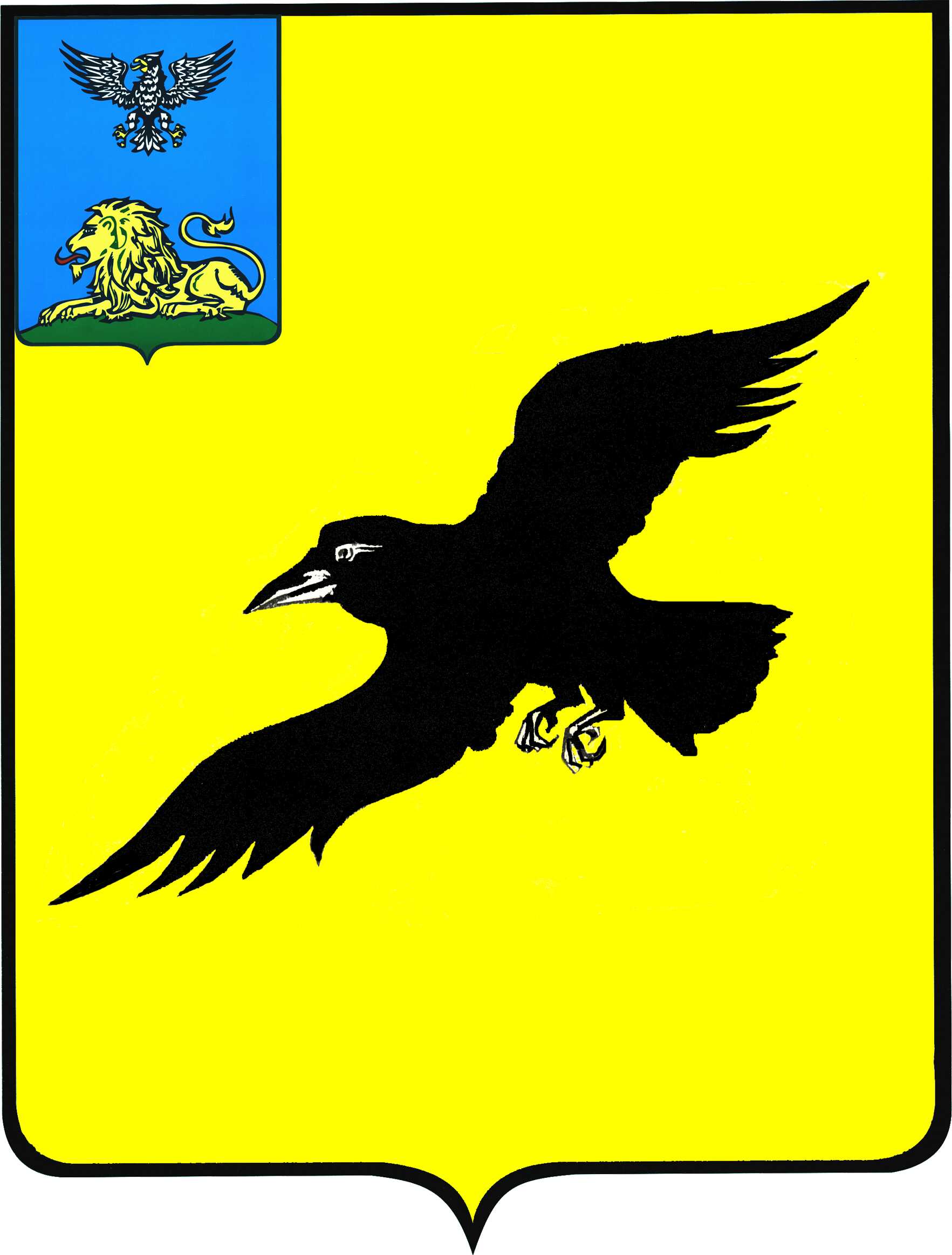 Б е л г о р о д с к а я   о б л а с т ьАДМИНИСТРАЦИЯ ГРАЙВОРОНСКОГО ГОРОДСКОГО ОКРУГАПОСТАНОВЛЕНИЕГрайворон«_01_ »  _декабря_   2020_ г.								№ _809_Б е л г о р о д с к а я   о б л а с т ьАДМИНИСТРАЦИЯ ГРАЙВОРОНСКОГО ГОРОДСКОГО ОКРУГАПОСТАНОВЛЕНИЕГрайворон«_01_ »  _декабря_   2020_ г.								№ _809_О внесении изменений 
в постановление администрации Грайворонского городского округа Белгородской области 
от 20 ноября 2019 года № 716Глава администрацииГ.И. БондаревПриложение №1к постановлению администрации Грайворонского городского округаот « 01 » декабря  2020 г. № 809№ п/пНаименование товарного рынкаКурирующий орган, содействующий развитию конкуренцииОбразованиеОбразованиеОбразование1.1Рынок услуг дошкольного образованияЗаместитель главы администрации Грайворонского городского округа по социальной политике, управление образования администрации Грайворонского городского округа1.2Рынок услуг общего образованияЗаместитель главы администрации Грайворонского городского округа по социальной политике, управление образования администрации Грайворонского городского округа1.3Рынок услуг дополнительного образования детейЗаместитель главы администрации Грайворонского городского округа по социальной политике, управление образования администрации Грайворонского городского округаЗдравоохранение и социальная защита населенияЗдравоохранение и социальная защита населенияЗдравоохранение и социальная защита населения2.1Рынок медицинских услугЗаместитель главы администрации Грайворонского городского округа по социальной политике, Заместитель главы администрации Грайворонского городского округа по перспективному развитию – начальник управления АПК2.2Рынок услуг розничной торговли лекарственными препаратами, медицинскими изделиями и сопутствующими товарамиЗаместитель главы администрации Грайворонского городского округа по социальной политике, Заместитель главы администрации Грайворонского городского округа по перспективному развитию – начальник управления АПК2.3Рынок социальных услугЗаместитель главы администрации Грайворонского городского округа по социальной политике, управление социальной защиты населения администрации Грайворонского городского округа3. Жилищно-коммунальный комплекс3. Жилищно-коммунальный комплекс3. Жилищно-коммунальный комплекс3.1Рынок теплоснабжения (производство тепловой энергии)Заместитель главы администрации Грайворонского городского округа – начальник управления по строительству, транспорту, ЖКХ и ТЭК;управление по строительству, транспорту, ЖКХ и ТЭК администрации Грайворонского городского округа3.2Рынок услуг по сбору и транспортированию твердых коммунальных отходовЗаместитель главы администрации Грайворонского городского округа – начальник управления по строительству, транспорту, ЖКХ и ТЭК;управление по строительству, транспорту, ЖКХ и ТЭК администрации Грайворонского городского округа3.3Рынок выполнения работ по благоустройству городской средыЗаместитель главы администрации Грайворонского городского округа – начальник управления по строительству, транспорту, ЖКХ и ТЭК;управление по строительству, транспорту, ЖКХ и ТЭК администрации Грайворонского городского округа3.4Рынок выполнения работ по содержанию и текущему ремонту общего имущества собственников помещений в многоквартирном домеЗаместитель главы администрации Грайворонского городского округа – начальник управления по строительству, транспорту, ЖКХ и ТЭК;управление по строительству, транспорту, ЖКХ и ТЭК администрации Грайворонского городского округа3.5Рынок ритуальных услуг Заместитель главы администрации Грайворонского городского округа – начальник управления по строительству, транспорту, ЖКХ и ТЭК;управление по строительству, транспорту, ЖКХ и ТЭК администрации Грайворонского городского округа4.Топливно-энергетический комплекс4.Топливно-энергетический комплекс4.Топливно-энергетический комплекс4.1Рынок купли-продажи электрической энергии (мощности) на розничном рынке электрической энергии (мощности)Заместитель главы администрации Грайворонского городского округа – начальник управления по строительству, транспорту, ЖКХ и ТЭК;управление по строительству, транспорту, ЖКХ и ТЭК администрации Грайворонского городского округа4.2Рынок нефтепродуктовЗаместитель главы администрации Грайворонского городского округа по перспективному развитию – начальник управления АПК,управление экономического развития администрации Грайворонского городского округа4.3Рынок газомоторного топливаЗаместитель главы администрации Грайворонского городского округа по перспективному развитию – начальник управления АПК;управление экономического развития администрации Грайворонского городского округа5. Транспортно-логистический комплекс5. Транспортно-логистический комплекс5. Транспортно-логистический комплекс5.1Рынок оказания услуг по перевозке пассажиров автомобильным транспортом по муниципальным маршрутам регулярных перевозок Заместитель главы администрации Грайворонского городского округа – начальник управления по строительству, транспорту, ЖКХ и ТЭК;управление по строительству, транспорту, ЖКХ и ТЭК администрации Грайворонского городского округа5.2Рынок оказания услуг по перевозке пассажиров и багажа легковым такси Заместитель главы администрации Грайворонского городского округа – начальник управления по строительству, транспорту, ЖКХ и ТЭК;управление по строительству, транспорту, ЖКХ и ТЭК администрации Грайворонского городского округа5.3Рынок оказания услуг по ремонту автотранспортных средствУправление экономического развития администрации Грайворонского городского округа6. IT-комплекс6. IT-комплекс6. IT-комплекс6.1Рынок услуг связи, в том числе услуг по предоставлению широкополосного доступа к информационно-телекоммуникационной сети «Интернет»Заместитель главы администрации Грайворонского городского округа – начальник управления по строительству, транспорту, ЖКХ и ТЭК;управление по строительству, транспорту, ЖКХ и ТЭК администрации Грайворонского городского округа6.2Рынок IT-услугЗаместитель главы администрации Грайворонского городского округа – руководитель аппарата главы7. Строительный комплекс7. Строительный комплекс7. Строительный комплекс7.1Рынок жилищного строительства Заместитель главы администрации Грайворонского городского округа – начальник управления по строительству, транспорту, ЖКХ и ТЭК;управление по строительству, транспорту, ЖКХ и ТЭК администрации Грайворонского городского округа7.2Рынок строительства объектов капитального строительства, за исключением жилищного и дорожного строительстваЗаместитель главы администрации Грайворонского городского округа – начальник управления по строительству, транспорту, ЖКХ и ТЭК;управление по строительству, транспорту, ЖКХ и ТЭК администрации Грайворонского городского округа7.3Рынок производства кирпичаЗаместитель главы администрации Грайворонского городского округа – начальник управления по строительству, транспорту, ЖКХ и ТЭК;управление по строительству, транспорту, ЖКХ и ТЭК администрации Грайворонского городского округа7.4Рынок кадастровых и землеустроительных работУправление муниципальной собственности и земельных ресурсов администрации Грайворонского городского округа8. Агропромышленный комплекс8. Агропромышленный комплекс8. Агропромышленный комплекс8.1Рынок реализации сельскохозяйственной продукцииЗаместитель главы администрации Грайворонского городского округа по перспективному развитию – начальник управления АПК8.2Рынок семеноводстваЗаместитель главы администрации Грайворонского городского округа по перспективному развитию – начальник управления АПК8.3Рынок племенного животноводстваЗаместитель главы администрации Грайворонского городского округа по перспективному развитию – начальник управления АПК9. Иные рынки9. Иные рынки9. Иные рынки9.1Сфера наружной рекламыЗаместитель главы администрации Грайворонского городского округа – начальник управления по строительству, транспорту, ЖКХ и ТЭК;управление по строительству, транспорту, ЖКХ и ТЭК администрации Грайворонского городского округа9.2Рынок финансовых услугЗаместитель главы администрации Грайворонского городского округа по перспективному развитию – начальник управления АПК;управление образования администрации Грайворонского городского округаПриложение №2к постановлению администрации Грайворонского городского округаот « 01 » декабря 2020 г. № 809№ п/пНаименование мероприятияСрокреализации мероприятияРезультат выполнения мероприятияОтветственные исполнители1. Организационно-методическое обеспечение реализации в Белгородской области Стандарта 1. Организационно-методическое обеспечение реализации в Белгородской области Стандарта 1. Организационно-методическое обеспечение реализации в Белгородской области Стандарта 1. Организационно-методическое обеспечение реализации в Белгородской области Стандарта 1. Организационно-методическое обеспечение реализации в Белгородской области Стандарта 1.1Организация деятельности Совета по поддержке и развитию малого предпринимательства при главе администрации Грайворонского городского округа 2019 – 2021 годыЕжеквартальное рассмотрение вопросов содействия развитию конкуренции Управление экономического развития администрации Грайворонского городского округа1.2Участие в заседаниях общественного совета при Управлении Федеральной антимонопольной службы по Белгородской области по вопросам достижения ключевых показателей развития конкуренции и внедрения Стандарта2019 – 2021 годыПовышение уровня информированности субъектов предпринимательской деятельности и потребителей товаров, работ, услуг о состоянии конкуренцииУправление экономического развития администрации Грайворонского городского округа1.3Внесение изменений в перечень товарных рынков2019 – 2021 годыОпределение основных направлений для выявления путей решения актуальных социально-экономических проблем через развитие конкурентной средыУправление экономического развития администрации Грайворонского городского округа1.4Разработка, корректировка, реализация и мониторинг планов мероприятий по содействию развитию конкуренции в соответствующих сферах деятельности (далее – ведомственные планы мероприятий) и планов мероприятий («дорожных карт») по содействию развитию конкуренции в Грайворонском городском округе (далее – муниципальные планы мероприятий) по реализации курируемых мероприятий регионального плана мероприятий2019 – 2021 годыВыполнение администрацией Грайворонского городского округа требований Стандарта Все структурные подразделения администрации Грайворонского городского округа1.5Организация и проведение уполномоченным органом семинаров, рабочих совещаний, круглых столов для муниципальных служащих по вопросам развития конкуренции2019 – 2021 годыВыполнение администрацией Грайворонского городского округа требований Стандарта Управление экономического развития администрации Грайворонского городского округа1.6Проведение мониторинга состояния и развития конкуренции на товарных рынках Грайворонского городского округа2019 – 2021 годыВыполнение требований Стандарта в части проведения мониторинга состояния и развития конкуренции на товарных рынках Грайворонского городского округаУправление экономического развития администрации Грайворонского городского округа1.7Информационное освещение в средствах массовой информации, в том числе в сети Интернет, деятельности по содействию развитию конкуренции 2019 – 2021 годыВыполнение администрацией Грайворонского городского округа требований Стандарта Управление экономического развития администрации Грайворонского городского округа1.8Формирование показателей для рейтинга муниципальных районов и городских округов в части их деятельности по содействию развитию конкуренции 2019 – 2021 годыМотивация структурных подразделений администрации Грайворонского городского округа к выполнению требований Стандарта, выявление лучших практик, способствующих развитию конкуренцииУправление экономического развития администрации Грайворонского городского округа1.9Подготовка отчета о выполнении плана мероприятий о состоянии и развитии конкурентной среды на территории городского округа2019 – 2021 годыОценка результатов внедрения в Грайворонском городском округе Стандарта Управление экономического развития администрации Грайворонского городского округа1.10Актуализация соглашений о взаимодействии в рамках внедрения в Грайворонском городском округе Стандарта, заключенных между департаментом экономического развития области и администрацией городского округа2020 годВыполнение администрацией Грайворонского городского округа требований Стандарта Управление экономического развития администрации Грайворонского городского округа1.11Обучение муниципальных служащих основам государственной политики в области развития конкуренции и антимонопольного законодательства Российской Федерации2019 – 2021 годыОрганизация и проведение повышения квалификации муниципальных служащих, иных обучающих мероприятий по вопросам развития конкуренции, применения антимонопольного законодательства, организации и функционирования антимонопольного комплаенсаУправление экономического развития;отдел муниципальной службы и кадров администрации Грайворонского городского округа1.12Внесение в положения о структурных подразделениях, должностные регламенты сотрудников изменений, касающихся координации вопросов содействия развитию конкуренции (реализации системных мероприятий и развития конкуренции на товарных рынках в установленных сферах деятельности, разработки и реализации ведомственных (муниципальных) планов мероприятий) и обеспечения организации и функционирования антимонопольного комплаенса2019 – 2020 годыИнтеграция полномочий по развитию конкуренции и организации антимонопольного комплаенса в положения и должностные регламенты в целях повышения меры ответственности и обеспечения возможности мотивации муниципальных служащихВсе структурные подразделения администрации Грайворонского городского округа1.13Разработка и принятие постановления администрации городского округа «Об организации системы внутреннего обеспечения соответствия требованиям антимонопольного законодательства деятельности администрации Грайворонского городского округа», правовых актов, обеспечивающих его исполнение, внесение изменений в указанные правовые акты2019 – 2021 годыФормирование единого подхода к внедрению антимонопольного комплаенса в администрации Грайворонского городского округа. Сокращение количества нарушений антимонопольного законодательства со стороны администрации Грайворонского городского округаУправление экономического развития администрации Грайворонского городского округа1.14Составление перечня и проведение анализа выявленных нарушений антимонопольного законодательства в деятельности структурных подразделений администрации Грайворонского городского округа за 3 предыдущих календарных года Ежегодно до 20 апреляФормирование аналитической базы для разработки карты комплаенс-рисков, плана мероприятий по снижению комплаенс-рисков, ключевых показателей эффективности функционирования антимонопольного комплаенса администрации Грайворонского городского округаУправление экономического развития администрации Грайворонского городского округа1.15Разработка и утверждение карты комплаенс-рисков, плана мероприятий по снижению комплаенс-рисков, ключевых показателей эффективности функционирования антимонопольного комплаенса администрации Грайворонского городского округаЕжегодно до 1 маяФормирование механизмов управления рисками антимонопольного законодательства в деятельности администрации Грайворонского городского округа Управление экономического развития администрации Грайворонского городского округа1.16Проведение анализа нормативных правовых актов администрации Грайворонского городского округа, проектов таких нормативных правовых актов на предмет выявления рисков нарушения антимонопольного законодательства при участии организаций и граждан2019 – 2021 годыВыявление рисков нарушения антимонопольного законодательства при участии организаций и граждан. Сокращение количества нарушений антимонопольного законодательства со стороны администрации Грайворонского городского округаОтдел правового обеспечения аппарата главы администрации Грайворонского городского округа1.17Проведение анализа практики применения муниципальных нормативных правовых актов, определяющих порядок и условия получения муниципальных преференций, согласование муниципальных преференций с антимонопольным органом в случаях, установленных антимонопольным законодательством 2019 – 2021 годыСокращение количества нарушений антимонопольного законодательства со стороны администрации Грайворонского городского округаУправление экономического развития;отдел правового обеспечения аппарата главыадминистрации Грайворонского городского округа1.18Проведение анализа практики реализации муниципальных функций и услуг на предмет соответствия такой практики антимонопольному законодательству2019 – 2021 годыСокращение количества нарушений антимонопольного законодательства со стороны администрации Грайворонского городского округаУправление экономического развития;отдел правового обеспечения аппарата главыадминистрации Грайворонского городского округа1.19Проведение анализа учредительных документов организаций, подведомственных администрации Грайворонского городского округа с целью профилактики риска наделения данных организаций функциями и правами администрации Грайворонского городского округа2019 – 2021 годыСокращение количества нарушений антимонопольного законодательства со стороны администрации Грайворонского городского округаУправление экономического развития;отдел правового обеспечения аппарата главыадминистрации Грайворонского городского округа1.20 Подготовка ежегодного доклада об антимонопольном комплаенсе администрации Грайворонского городского округа и его размещение на официальном сайте органов местного самоуправления администрации Грайворонского городского округа в разделе «Антимонопольный комплаенс»2019 – 2021 годыИнформирование субъектов предпринимательской деятельности и потребителей товаров, работ, услуг о результатах функционирования антимонопольного комплаенса администрации Грайворонского городского округаУправление экономического развитияадминистрации Грайворонского городского округа2. Развитие малого и среднего предпринимательства2. Развитие малого и среднего предпринимательства2. Развитие малого и среднего предпринимательства2. Развитие малого и среднего предпринимательства2. Развитие малого и среднего предпринимательства2.1Оказание содействия в получении государственной поддержки субъектам малого и среднего предпринимательства (далее – субъекты МСП) в соответствии с действующим законодательством 2019 – 2021 годыРазвитие сектора малого и среднего предпринимательства Управление экономического развитияадминистрации Грайворонского городского округа2.2Содействие развитию институтов поддержки субъектов МСП (центров кластерного развития, регионального инжиниринга, молодёжного творчества, оказания услуг для бизнеса, технопарков)2019 – 2021 годыСодействие созданию субъектами МСП новых рабочих мест, в том числе за счет развития инновационной деятельностиУправление экономического развитияадминистрации Грайворонского городского округа2.3Создание и организация деятельности центра «Мой бизнес» на территории Грайворонского городского округа2019 – 2021 годыСоздание благоприятных условий ведения бизнеса Управление экономического развитияадминистрации Грайворонского городского округа2.4Содействие созданию промышленных парков в рамках реализации программы по развитию индустриальных (промышленных) парков на территории Грайворонского городского округа на период до 2020 года2019 – 2020 годыСоздание благоприятных условий для организации и ведения бизнеса, а также организации новых рабочих местУправление экономического развитияадминистрации Грайворонского городского округа2.5Реализация областной Программы «500/1000» в сельских территориях Грайворонского городского округа2019 – 2020 годыСоздание в сельской местности предприятий производственных видов деятельности и сферы оказания услуг с созданием новых рабочих местУправление АПК;управление экономического развитияадминистрации Грайворонского городского округа2.6Проведение семинаров, совещаний, круглых столов, конференций, содействие участию в областных конкурсах для субъектов МСП2019 – 2021 годыПроведение мероприятий для потенциальных и действующих предпринимателей с целью поиска, отбора потенциальных предпринимателейУправление экономического развитияадминистрации Грайворонского городского округа2.7Предоставление консультационных и информационно-образовательных услуг, проведение образовательных мероприятий по использованию инструментов развития бизнеса для потенциальных и действующих предпринимателей, в том числе по финансовой грамотности, на базе инфраструктуры поддержки субъектов МСП и АО «Корпорация «Развитие»2019 – 2021 годыОказание информационной поддержки субъектам МСП и физическим лицам, планирующим осуществление предпринимательской деятельности. Проведение образовательных мероприятий по использованию инструментов развития бизнеса для потенциальных и действующих предпринимателей, в том числе по финансовой грамотностиУправление экономического развития;управление АПКадминистрации Грайворонского городского округа2.8Информирование потенциальных и действующих предпринимателей о возможности получения мер государственной и муниципальной поддержки посредством средств массовой информации, социальных сетей, наружной рекламы2019 – 2021 годыПовышение информированности потенциальных и действующих предпринимателей о существующих мерах государственной и муниципальной поддержкиУправление экономического развития;управление АПКадминистрации Грайворонского городского округа3. Снижение административных барьеров3. Снижение административных барьеров3. Снижение административных барьеров3. Снижение административных барьеров3.1Реализация проекта «Формирование культуры бережливого управления в органах власти области»2019 – 2021 годыОптимизация административных процессов, обеспечение сокращения бюджетных расходов и повышение эффективности управления регионом, улучшение качества предоставляемых услуг населению городского округаОтдел проектного управления и инноваций администрации Грайворонского городского округа3.2Внесение изменений в Положение о проведении оценки регулирующего воздействия проектов нормативных правовых актов и экспертизы нормативных правовых актов администрации Грайворонского городского округа, затрагивающих предпринимательскую и инвестиционную деятельность, в части включения положений, предусматривающих анализ воздействия таких актов на конкуренцию 2019 годОбеспечение привлечения широкого круга участников к обсуждению проектов нормативных правовых актов в соответствии с постановлением Правительства Белгородской области от 13 октября 2014 года № 378-ппУправление экономического развитияадминистрации Грайворонского городского округа3.3Проведение оценки регулирующего воздействия проектов нормативных правовых актов области2019 – 2021 годыОбеспечение привлечения широкого круга участников к обсуждению проектов нормативных правовых актов, в том числе анализ их воздействия на состояние конкуренцииУправление экономического развитияадминистрации Грайворонского городского округа3.4Участие некоммерческих организаций в проведении общественной экспертизы проектов законов городского округа и проектов нормативных правовых актов городского округа в рамках проведения оценки регулирующего воздействия2019 – 2021 годыОбеспечение привлечения широкого круга участников к обсуждению проектов нормативных правовых актовУправление экономического развитияадминистрации Грайворонского городского округа3.5Участие в обучающих семинаров, рабочих группах, конференциях по вопросам оценки регулирующего воздействия проектов нормативных правовых актов городского округа2019 – 2021 годыОбеспечение привлечения широкого круга участников к обсуждению проектов нормативных правовых актовУправление экономического развитияадминистрации Грайворонского городского округа3.6Освещение в средствах массовой информации и сети Интернет мероприятий в сфере оценки регулирующего воздействия нормативных правовых актов городского округа2019 – 2021 годыОбеспечение привлечения широкого круга участников к обсуждению проектов нормативных правовых актовУправление экономического развитияадминистрации Грайворонского городского округа3.7Разработка и утверждение прогнозного плана (программы) приватизации имущества, находящегося в муниципальной собственности городского округа, содержащего перечень муниципальных унитарных предприятий, акций (долей в уставных капиталах) хозяйственных обществ, находящихся в муниципальной собственности, и недвижимого имущества, которое планируется приватизировать 2019 – 2021 годыОбеспечение равного доступа к информации о приватизации имущества, находящегося в муниципальной собственности городского округаУправление муниципальной собственности и земельных ресурсов администрации Грайворонского городского округа3.8Обеспечение проведения конкурентных процедур, предусмотренных законодательством, муниципальными унитарными предприятиями, муниципальными учреждениями при реализации и предоставлении в пользование муниципального имущества2019 – 2021 годыОбеспечение привлечения широкого круга участников для приобретения имущества, отчуждаемого унитарными предприятиями, муниципальными учреждениями, а также предоставляемого в пользованиеУправление муниципальной собственности и земельных ресурсов администрации Грайворонского городского округа3.9Создание условий, в соответствии с которыми хозяйствующие субъекты, доля участия администрации Грайворонского городского округа в которых составляет 50 и более процентов, при допуске к участию в закупках товаров, работ, услуг для обеспечения муниципальных нужд принимают участие в указанных закупках на равных условиях с иными хозяйствующими субъектами 2019 – 2021 годыОбеспечение равных условий для участия в закупках товаров, работ, услуг для обеспечения муниципальных нужд для всех хозяйствующих субъектовОтдел муниципальных закупок администрации Грайворонского городского округа3.10Недопущение изменения целевого использования объектов недвижимого имущества, находящегося в муниципальной собственности Грайворонского городского округа, в социальной сфере2019 – 2021 годыОбеспечение и сохранение целевого использования объектов недвижимого имущества, находящегося в муниципальной собственности Грайворонского городского округа, в социальной сфереУправление муниципальной собственности и земельных ресурсов;управление социальной защиты населения;управление образования администрации Грайворонского городского округа3.11Размещение и поддержание в актуальном состоянии информации об объектах, находящихся в муниципальной собственности Грайворонского городского округа, включая сведения о наименованиях объектов, их местонахождении, характеристиках и целевом назначении объектов, существующих ограничениях их использования и обременениях правами третьих лиц, а также о реализации имущества, находящегося в муниципальной собственности Грайворонского городского округа2019 – 2021 годыРазмещение информации о муниципальном имуществе на официальном сайте органов местного самоуправления администрации Грайворонского городского округа. Обеспечение равных условий доступа потенциально заинтересованных хозяйствующих субъектов к информации о муниципальном имуществеУправление муниципальной собственности и земельных ресурсов администрации Грайворонского городского округа3.12Реализация целевой модели «Получение разрешения на строительство и территориальное планирование»2019 – 2021 годыСокращение сроков предоставления услуги по получению разрешения на строительствоУправление по строительству, транспорту, ЖКХ и ТЭК администрации Грайворонского городского округа3.13Привлечение на конкурсной основе подрядных организаций для проведения работ по капитальному ремонту многоквартирных домов на территории городского округа2019 – 2021 годыОбеспечение равного доступа субъектам предпринимательства при проведении конкурсных процедур на проведение работ по капитальному ремонту многоквартирных домов на территории городского округаУправление по строительству, транспорту, ЖКХ и ТЭК администрации Грайворонского городского округа3.14Мониторинг достижения нормативов минимальной обеспеченности населения площадью торговых объектов на территории городского округа в соответствии с действующим законодательством2019 – 2021 годыСоздание условий для развития конкурентной среды на рынке розничной торговлиУправление экономического развития администрации Грайворонского городского округа3.15Организация и проведение ярмарочно-выставочных мероприятий на территории Грайворонского городского округа2019 – 2021 годыФормирование конкурентной среды, создание условий для развития розничной торговлиУправление экономического развития администрации Грайворонского городского округа4. Развитие конкуренции при осуществлении процедур государственных, муниципальных закупок и закупок, осуществляемых отдельными видами юридических лиц4. Развитие конкуренции при осуществлении процедур государственных, муниципальных закупок и закупок, осуществляемых отдельными видами юридических лиц4. Развитие конкуренции при осуществлении процедур государственных, муниципальных закупок и закупок, осуществляемых отдельными видами юридических лиц4. Развитие конкуренции при осуществлении процедур государственных, муниципальных закупок и закупок, осуществляемых отдельными видами юридических лиц4. Развитие конкуренции при осуществлении процедур государственных, муниципальных закупок и закупок, осуществляемых отдельными видами юридических лиц4.1Проведение мероприятий, направленных на преимущественное проведение конкурентных закупок2019 – 2021 годыУвеличение доли закупок конкурентными способамиОтдел муниципальных закупок администрации Грайворонского городского округа4.2Проведение закупок для муниципальных нужд среди субъектов малого предпринимательства, социально ориентированных некоммерческих организаций в соответствии с законодательством о контрактной системе 2019 – 2021 годыПривлечение субъектов малого предпринимательства, социально ориентированных некоммерческих организаций в систему муниципальных закупок и создание условий для их участияОтдел муниципальных закупок администрации Грайворонского городского округа4.3Проведение закупок малого объема для муниципальных нужд с использованием Электронного маркета (магазина) Белгородской области для «малых закупок», упрощение механизмов аккредитации субъектов малого предпринимательства на данном электронном ресурсе2019 – 2021 годыПовышение интереса к участию в закупках субъектов малого предпринимательства, привлечение к закупкам неограниченного круга лиц (участников закупки)Отдел муниципальных закупок администрации Грайворонского городского округа4.4Внедрение инструментов мониторинга в рамках региональной информационной системы в сфере закупок товаров, работ, услуг для обеспечения муниципальных нужд городского округа2019 – 2020 годыРанжирование заказчиков по степени эффективности закупочной деятельностиОтдел муниципальных закупок администрации Грайворонского городского округа4.5Внедрение и использование региональной автоматизированной системы мониторинга исполнения контрактов 2019 – 2021 годыОбеспечение мониторинга исполнения контрактов заказчиков Белгородской области путем внедрения электронного ресурса мониторинга исполнения контрактовОтдел муниципальных закупок администрации Грайворонского городского округа4.6Участие в обучающих семинарах для участников закупок (заказчиков, поставщиков) по вопросам закупок, осуществляемых в соответствии с Федеральным законом от 5 апреля 2013 года № 44-ФЗ «О контрактной системе в сфере закупок товаров, работ, услуг для обеспечения государственных и муниципальных нужд», Федеральным законом от 18 июля 2011 года № 223-ФЗ «О закупках товаров, работ, услуг отдельными видами юридических лиц», в том числе по вопросу участия субъектов МСП в закупках крупнейших заказчиков2019 – 2021 годыУчастие в не менее четырех обучающих мероприятиях в годОтдел муниципальных закупок администрации Грайворонского городского округа4.7Разработка типовых описаний объектов закупок, стандартизация требований в рамках нормирования в сфере закупок для муниципальных нужд2019 – 2021 годыОптимизация закупочной деятельности, снижение трудовых и временных ресурсов заказчика, исключение избыточных требований к товарам, работам, услугам, профессиональный подход в предметной области закупки, единообразие закупочных процедур и правоприменительной практики, развитие конкуренцииОтдел муниципальных закупок администрации Грайворонского городского округа4.8Проведение мероприятий, направленных на повышение активности закупочной деятельности на конкурентной основе субъектами естественных монополий и компаниями с муниципальным участием2019 – 2021 годыУвеличение объемов закупок конкурентными способамиУправление по строительству, транспорту, ЖКХ и ТЭК администрации Грайворонского городского округа5. Развитие конкуренции в социальной сфере5. Развитие конкуренции в социальной сфере5. Развитие конкуренции в социальной сфере5. Развитие конкуренции в социальной сфере5. Развитие конкуренции в социальной сфере5.1Организация деятельности развития государственно-частного партнерства на территории Грайворонского городского округа2019 – 2021 годыСоздание условий для привлечения частных инвестиций в создание объектов социальной инфраструктурыУправление экономического развития администрации Грайворонского городского округа5.2Разработка и утверждение нормативных правовых актов в сфере муниципально-частного партнерства в соответствии с действующим федеральным законодательством о муниципально-частном партнерстве2019 – 2021 годыСоздание условий для привлечения частных инвестиций в создание объектов социальной инфраструктурыУправление экономического развития администрации Грайворонского городского округа5.3Формирование и ведение реестра проектов с использованием механизмов муниципально-частного партнерства2019 – 2021 годыФормирование реестра проектов с использованием механизмов муниципально-частного партнерства и размещение на сайте органов местного самоуправления администрации Грайворонского городского округаУправление экономического развития администрации Грайворонского городского округа5.4Участие в обучающих семинарах, конференциях по вопросам использования механизмов государственно-частного партнерства, в том числе практики заключения концессионных соглашений2019 – 2021 годыСоздание условий для привлечения частных инвестиций в создание объектов социальной инфраструктурыУправление экономического развития администрации Грайворонского городского округа5.5Оказание содействия в получении социально ориентированными некоммерческими организациями поддержки в форме субсидий, грантов из бюджета Белгородской области2019 – 2021 годыЕжегодное предоставление субсидий из бюджета Белгородской области некоммерческим организациям, осуществляющим деятельность по развитию изобразительного искусства и литературного творчества на территории Белгородской области. Проведение ежегодного конкурса творческих проектов среди социально ориентированных некоммерческих организаций на получение грантов, направленных на их поддержкуУправление социальной защиты населения администрации Грайворонского городского округа5.6Информационное сопровождение деятельности социально ориентированных некоммерческих организаций 2019 – 2021 годыПроведение семинаров, форумов, консультаций, круглых столов с целью информационного сопровождения деятельности социально ориентированных некоммерческих организацийУправление социальной защиты населения администрации Грайворонского городского округа5.7Проведение обучения основам цифровой грамотности работников администрации городского округа 2019 – 2021 годыОбучение основам цифровой грамотности работников администрации городского округаОтдел информационных технологий администрации Грайворонского городского округа 5.8Участие в Форуме информационных технологий «БИФ»2019 – 2021 годыОбсуждение ключевых вопросов и актуальных проблем развития цифровой экономики региона, подходов к решению IT-проектов, обучение основам цифровой грамотности населения регионаОтдел информационных технологий администрации Грайворонского городского округа5.9Развитие института наставничества в медицинских организациях городского округа, предусматривающего закрепление опытных специалистов за молодыми врачами2019 – 2021 годыСоздание условий для успешной адаптации молодых специалистов, приобретения ими необходимых профессиональных навыков и опыта работы, повышение профессионального мастерства и уровня компетенции специалистовОГБУЗ «Грайворонская центральная районная больница» 5.10Реализация инновационных программ образовательных организаций Грайворонского городского округа, предусматривающих присвоение образовательной организации статуса «площадка – новатор»2019 – 2021 годыРеализация инновационных программ образовательных организаций Грайворонского городского округаУправление образования администрации Грайворонского городского округа5.11Создание материально-технической базы для реализации основных 
и дополнительных общеобразовательных программ цифрового, естественно-научного, технического и гуманитарного профилей в образовательных организациях, расположенных в сельской местности и малых городах2019 – 2021 годыСоздание условий в сельской местности и малых городах для реализации общеобразовательных программ цифрового, естественно-научного, технического и гуманитарного профилей в образовательных организацияхУправление образования администрации Грайворонского городского округа5.12Участие в ежегодном детско-юношеском фестивале по робототехнике BelRobot2019 – 2020 годыРазвитие логического мышления у детей и способности изучать новые технологииУправление образования администрации Грайворонского городского округа5.13Участие в фестивале идей и технологий Rukami2019 годРаскрытие творческого потенциала молодежи в области технического и цифрового творчестваУправление образования администрации Грайворонского городского округа6. Развитие кадрового и трудового потенциалов6. Развитие кадрового и трудового потенциалов6. Развитие кадрового и трудового потенциалов6. Развитие кадрового и трудового потенциалов6. Развитие кадрового и трудового потенциалов6.1Информирование граждан о возможностях трудоустройства за пределами места постоянного проживания, в том числе на территориях приоритетного привлечения трудовых ресурсов2019 – 2021 годыПубликации в периодических печатных изданиях, пополнение рубрики на официальном сайте управления по труду и занятости населения области, включающей базу вакансий для граждан, желающих трудоустроиться за пределами постоянного места проживанияОбластное казенное учреждение «Грайворонский центр занятости населения»6.2Проведение социологических опросов населения для определения факторов, влияющих на трудоустройство за пределами места постоянного проживания, подготовка на их основе предложений по повышению мобильности2019 – 2021 годыВыявление факторов, влияющих на трудоустройство за пределами места постоянного проживанияОбластное казенное учреждение «Грайворонский центр занятости населения»7. Развитие инновационного потенциала7. Развитие инновационного потенциала7. Развитие инновационного потенциала7. Развитие инновационного потенциала7. Развитие инновационного потенциала7.1Подготовка информации и участие в заседаниях межведомственных рабочих групп Совета по инновационно-технологическому развитию области2019 – 2021 годыПодготовка информации по взаимодействию власти, бизнеса, образовательных организаций высшего образования в рамках работы межведомственных рабочих групп Совета по инновационно-технологическому развитию областиВсе структурные подразделения администрации Грайворонского городского округа7.2Организация участия представителей городского округа в Форуме «Предпринимательство: Инновации и Инвестиции»2019 годОрганизация взаимодействия власти, бизнеса и науки на площадке форума в целях привлечения инвестиций и внедрения инноваций в регионеУправление экономического развития администрации Грайворонского городского округа7.3Участие в ярмарках проектов StartUp:Land по приоритетным направлениям технологического развития региона2019 – 2021 годыУвеличение возможности хозяйствующих субъектов по внедрению новых технологических решений за счет популяризации инновационных проектов по приоритетным направлениям технологического развития регионаУправление экономического развития администрации Грайворонского городского округа8. Развитие механизмов общественного контроля за деятельностью субъектов естественных монополий8. Развитие механизмов общественного контроля за деятельностью субъектов естественных монополий8. Развитие механизмов общественного контроля за деятельностью субъектов естественных монополий8. Развитие механизмов общественного контроля за деятельностью субъектов естественных монополий8. Развитие механизмов общественного контроля за деятельностью субъектов естественных монополий8.1Оказание содействия участия потребителей товаров и услуг субъектов естественных монополий при согласовании схем территориального планирования городского округа2019 – 2021 годыПовышение качества товаров и услуг, предоставляемых субъектами естественных монополий Управление по строительству, транспорту, ЖКХ и ТЭК администрации Грайворонского городского округа8.2Анализ удовлетворенности качеством товаров, работ, услуг на рынках, включенных в перечень товарных рынков, на которых присутствуют субъекты естественных монополий локального и региональных уровней, со стороны субъектов предпринимательской деятельности, взаимодействующих с субъектами естественных монополий, а также со стороны потребителей товаров и услуг, предоставляемых субъектами естественных монополий2019 – 2021 годыПовышение качества товаров и услуг, предоставляемых субъектами естественных монополий на рынках, включенных в перечень товарных рынковУправление экономического развития администрации Грайворонского городского округа8.3Размещение информации об уровне тарифов на товары и услуги субъектов естественных монополий, механизмах общественного контроля за деятельностью субъектов естественных монополий на официальном сайте органов местного самоуправления администрации Грайворонского городского округа 2019 – 2021 годыОбеспечение информацией потребителей товаров и услуг субъектов естественных монополийУправление по строительству, транспорту, ЖКХ и ТЭК администрации Грайворонского городского округа№п/пНаименование мероприятияСрок реализации мероприятияРезультат выполнения мероприятияОтветственные исполнители мероприятия№п/пНаименование мероприятияСрок реализации мероприятияРезультат выполнения мероприятияОтветственные исполнители мероприятия1. Образование1. Образование1. Образование1. Образование1. Образование1.1Рынок услуг дошкольного образованияРынок услуг дошкольного образованияРынок услуг дошкольного образованияРынок услуг дошкольного образования1.1.1Помощь в получении из областного бюджета субсидий гражданам на получение услуги по присмотру и уходу за детьми дошкольного возраста в частных дошкольных организациях и у индивидуальных предпринимателей, а также частным дошкольным организациям и индивидуальным предпринимателям, оказывающим данную услугу за фиксированную для родителей (законных представителей) детей плату, не превышающую максимальный размер родительской платы, установленный для муниципальных дошкольных образовательных организаций2019 – 2021 годыОбеспечение доступности для населения получения услуг, оказываемых в негосударственном секторе дошкольного образованияУправление образования администрации Грайворонского городского округа1.1.2Предоставление из областного бюджета субсидий частным дошкольным образовательным организациям и индивидуальным предпринимателям на реализацию основной образовательной программы дошкольного образования2019 – 2021 годыСоздание равных условий доступа к бюджетному финансированию для хозяйствующих субъектов всех форм собственностиУправление образования администрации Грайворонского городского округа1.1.3Предоставление консультационной помощи в регистрации и лицензировании частных дошкольных образовательных организаций и индивидуальных предпринимателей2019 – 2021 годыСнижение административных барьеров. Увеличение количества частных дошкольных образовательных организаций и индивидуальных предпринимателей, имеющих лицензию на образовательную деятельностьУправление образования администрации Грайворонского городского округа1.1.4Организация участия представителей частных дошкольных образовательных организаций и индивидуальных предпринимателей в деятельности общественных советов, рабочих групп, обсуждениях законодательных и нормативных правовых актов в сфере дошкольного образования, обучающих и информационных совещаниях, семинарах2019 – 2021 годыСнижение административных барьеров. Развитие государственно-частного партнерства, повышение качества услуг, предоставляемых частными дошкольными образовательными организациями и индивидуальными предпринимателямиУправление образования администрации Грайворонского городского округа,управление экономического развития администрации Грайворонского городского округа1.1.5Создание и функционирование муниципальных рабочих групп на базе управления образования администрации Грайворонского городского округа и (или) консультационных пунктов по поддержке развития частных дошкольных образовательных организаций и индивидуальных предпринимателей2019 – 2021 годыРазвитие муниципальных рынков. Обеспечение нормативного правового, методического, организационного сопровождения частных дошкольных образовательных организаций и индивидуальных предпринимателейУправление образования администрации Грайворонского городского округа1.1.6Заключение соглашений между управлением образования администрации Грайворонского городского округа и частными дошкольными образовательными организациями и индивидуальными предпринимателями, регулирующих взаимные права и обязанности, в том числе финансовое обеспечение получения (предоставления) услуги по присмотру и уходу за детьми в соответствии с постановлением Правительства Белгородской области от 24 апреля 2017 года № 137-пп «О поддержке альтернативных форм предоставления дошкольного образования»2019 – 2021 годыРазвитие муниципальных рынков. Создание равных условий доступа к бюджетному финансированию для хозяйствующих субъектов всех форм собственности. Повышение доступности для населения услуг частных дошкольных образовательных организацийУправление образования администрации Грайворонского городского округа1.1.7Размещение в средствах массовой информации, сети Интернет информации о деятельности частных дошкольных образовательных организаций и индивидуальных предпринимателей 2019 – 2021 годыПовышение уровня информированности. Обеспечение активного продвижения и информационной поддержки частных дошкольных образовательных организаций и индивидуальных предпринимателейУправление образования администрации Грайворонского городского округа1.1.8Организация участия частных дошкольных образовательных организаций и индивидуальных предпринимателей в независимой оценке качества предоставляемых услуг2019 – 2021 годыПовышение уровня информированности. Повышение качества услуг, предоставляемых частными дошкольными образовательными организациями и индивидуальными предпринимателямиУправление образования администрации Грайворонского городского округа1.2.Рынок услуг общего образованияРынок услуг общего образованияРынок услуг общего образованияРынок услуг общего образования1.2.1Создание и функционирование муниципальных рабочих групп и (или) консультационных пунктов по поддержке развития частных общеобразовательных организаций2019 – 2021 годыРазвитие муниципальных рынков. Обеспечение нормативного правового, методического, организационного сопровождения частных общеобразовательных организацийУправление образования администрации Грайворонского городского округа1.2.2Организация участия частных общеобразовательных организаций в независимой оценке качества предоставляемых услуг2019 – 2021 годыПовышение уровня информированности организаций и населения. Повышение качества услуг, предоставляемых частными общеобразовательными организациямУправление образования администрации Грайворонского городского округа1.2.3Размещение в средствах массовой информации, сети Интернет информации о деятельности частных общеобразовательных организаций2019 – 2021 годыПовышение уровня информированности организаций и населения. Обеспечение активного продвижения и информационной поддержки частных общеобразовательных организацийУправление образования администрации Грайворонского городского округа1.3Рынок услуг дополнительного образования детейРынок услуг дополнительного образования детейРынок услуг дополнительного образования детейРынок услуг дополнительного образования детей1.3.1Проведение мониторинга состояния и развития организаций частной формы собственности в сфере услуг дополнительного образования детей 2019 – 2021 годыОсуществление мониторинга деятельности организаций частной формы собственности в сфере услуг дополнительного образования детейУправление образования администрации Грайворонского городского округа1.3.2Реализация регионального плана мероприятий («дорожной карты») «Изменения в отрасли социальной сферы, направленные на повышение эффективности образования и науки Белгородской области» 2019 – 2021 годыСоздание условий для привлечения организаций частной формы собственности в сферу услуг дополнительного образования детейУправление образования администрации Грайворонского городского округа1.3.3Оказание организационно-методической и информационно-консультационной помощи организациям частной формы собственности в сфере услуг дополнительного образования детей2019 – 2021 годыПовышение качества услуг, предоставляемых организациями частной формы собственности в сфере услуг дополнительного образования детейУправление образования администрации Грайворонского городского округа1.3.4Предоставление консультационной помощи в регистрации и лицензировании организаций частной формы собственности в сфере услуг дополнительного образования детей2019 – 2021 годыУвеличение количества организаций частной формы собственности в сфере услуг дополнительного образования детейУправление образования администрации Грайворонского городского округа1.3.5Реализация областного проекта «Доступное дополнительное образование»2019 – 2021 годыУвеличение численности детей, получающих образовательные услуги в организациях частной формы собственности в сфере услуг дополнительного образования детейУправление образования администрации Грайворонского городского округа1.3.6Создание и функционирование муниципальных консультационных пунктов для организаций частной формы собственности в сфере услуг дополнительного образования детей2019 – 2021 годыОбеспечение нормативного правового, методического, организационного сопровождения организаций частной формы собственности в сфере услуг дополнительного образования детейУправление образования администрации Грайворонского городского округа1.3.7Проведение регионального конкурса дополнительных общеобразовательных программ среди организаций дополнительного образования детей всех форм собственности2019 – 2021 годыВыявление лучшего опыта предоставления услуг дополнительного образования детей организациями частной формы собственности Управление образования администрации Грайворонского городского округа1.3.8Создание и ведение в сети Интернет электронного информационного ресурса по нормативно-правовой, организационной, научно-методической поддержке организаций частной формы собственности в сфере услуг дополнительного образования детей в регионе2019 – 2021 годыСоздание условий для привлечения организаций частной формы собственности в сферу услуг дополнительного образования детей и повышения качества предоставляемых ими услугУправление образования администрации Грайворонского городского округа1.3.9Организация участия представителей организаций частной формы собственности сферы услуг дополнительного образования детей в конференциях, семинарах, рабочих группах, общественных обсуждениях законодательных и нормативных правовых актов в сфере дополнительного образования2019 – 2021 годыРазвитие государственно-частного партнерства в сфере дополнительного образования детейУправление образования администрации Грайворонского городского округа1.3.10Размещение в средствах массовой информации, сети Интернет информации о деятельности организаций частной формы собственности в сфере услуг дополнительного образования детей2019 – 2021 годыРазмещение в средствах массовой информации, сети Интернет информации о деятельности организаций частной формы собственности в сфере услуг дополнительного образования детейУправление образования администрации Грайворонского городского округа2. Здравоохранение и социальная защита населения2. Здравоохранение и социальная защита населения2. Здравоохранение и социальная защита населения2. Здравоохранение и социальная защита населения2. Здравоохранение и социальная защита населения2.1Рынок медицинских услугРынок медицинских услугРынок медицинских услугРынок медицинских услуг2.1.1Размещение информации о деятельности Грайворонской центральной районной больницы на официальном сайте http://grayvoron-crb.belzdrav.ru/ в сети Интернет2019 – 2021 годыПовышение уровня информированности субъектов предпринимательской деятельности и потребителей товаров, работ и услуг о состоянии конкурентной среды на рынке медицинских услугОГБУЗ «Грайворонская ЦРБ»2.2Рынок услуг розничной торговли лекарственными препаратами, медицинскими изделиями и сопутствующими товарамиРынок услуг розничной торговли лекарственными препаратами, медицинскими изделиями и сопутствующими товарамиРынок услуг розничной торговли лекарственными препаратами, медицинскими изделиями и сопутствующими товарамиРынок услуг розничной торговли лекарственными препаратами, медицинскими изделиями и сопутствующими товарами2.2.1Привлечение аптечных организаций частной формы собственности для работы в сельской местности, размещение в открытом доступе информации о наличии и количестве аптечных организаций на территории Грайворонского городского округа 2019 – 2021 годыУвеличение количества частных аптечных организаций в сельской местности. Повышение удовлетворенности населения лекарственным обеспечением в сельской местностиУправление экономического развития администрации Грайворонского городского округа2.3Рынок социальных услугРынок социальных услугРынок социальных услугРынок социальных услуг2.3.1Привлечение в социальный сектор частных инвесторов и индивидуальных предпринимателей2019 – 2021 годыИнформирование негосударственных организаций об условиях предоставления социальных услугУправление социальной защиты населения администрации Грайворонского городского округа 2.3.2Обеспечение методического и консультационного сопровождения негосударственных организаций, предоставляющих социальные услуги2019 – 2021 годыИнформирование населения, проведение консультаций по вопросам организации социального обслуживания гражданУправление социальной защиты населения администрации Грайворонского городского округа 3. Жилищно-коммунальный комплекс3. Жилищно-коммунальный комплекс3. Жилищно-коммунальный комплекс3. Жилищно-коммунальный комплекс3. Жилищно-коммунальный комплекс3.1Рынок теплоснабжения (производства тепловой энергии) Рынок теплоснабжения (производства тепловой энергии) Рынок теплоснабжения (производства тепловой энергии) Рынок теплоснабжения (производства тепловой энергии) 3.1.1Наличие на сайте органов местного самоуправления администрации Грайворонского городского округа полного перечня ресурсоснабжающих организаций, осуществляющих на их территории подключение (технологическое присоединение), с ссылками на сайты данных организаций, где размещена информация о доступной мощности на источнике тепло-, водоснабжения2019 – 2021 годыСокращение времени заявителей на получение необходимой информации по подключению (технологическому присоединению) к системам теплоснабжения, к централизованной системе холодного водоснабжения и (или) водоотведения, к централизованной системе горячего водоснабжения Управление по строительству, транспорту, ЖКХ и ТЭКадминистрации Грайворонского городского округа3.2Рынок услуг по сбору и транспортированию твердых коммунальных отходовРынок услуг по сбору и транспортированию твердых коммунальных отходовРынок услуг по сбору и транспортированию твердых коммунальных отходовРынок услуг по сбору и транспортированию твердых коммунальных отходов3.2.1Информирование жителей городского округа о преимуществе раздельного сбора мусора и методике тарифообразования2019 – 2021 годыОрганизация и проведение информационной компании, установка информационных стендов и билбордов, разработка и выпуск информационных брошюр. Привлечение субъектов предпринимательства к деятельности по обращению с вторичными материальными ресурсами, не являющимися твердыми коммунальными отходамиУправление по строительству, транспорту, ЖКХ и ТЭКадминистрации Грайворонского городского округа3.2.2Организация и проведение обучающих семинаров жителей городского округа о преимуществе раздельного сбора мусора 2019 – 2021 годыРазъяснение жителям региона порядка раздельного сбора мусора в целях повышения качества жизни Управление по строительству, транспорту, ЖКХ и ТЭКадминистрации Грайворонского городского округа3.3Рынок выполнения работ по благоустройству городской средыРынок выполнения работ по благоустройству городской средыРынок выполнения работ по благоустройству городской средыРынок выполнения работ по благоустройству городской среды3.3.1Привлечение на конкурсной основе подрядных организаций для проведения работ по благоустройству дворовых территорий многоквартирных домов и общественных пространств 2019 – 2021 годыОбеспечение равного доступа участия субъектов предпринимательстваУправление по строительству, транспорту, ЖКХ и ТЭКадминистрации Грайворонского городского округа3.3.2Проведение ежегодного рейтингового голосования по выбору общественных территорий, подлежащих благоустройству в первоочередном порядке на последующие годы2019 – 2021 годыОбеспечение определения общественных территорий, подлежащих включению в первоочередном порядке в муниципальные программы по формированию современной городской средыУправление по строительству, транспорту, ЖКХ и ТЭКадминистрации Грайворонского городского округа3.3.3Проведение мероприятий, направленных на повышение доли граждан, принявших участие в решении вопросов развития городской среды, от общего количества граждан в возрасте от 14 лет, проживающих в городском округе, на территории которого реализуются проекты по созданию комфортной городской среды2019 – 2021 годыВовлечение населения в реализацию мероприятий, предусмотренных федеральным проектом «Формирование комфортной городской среды»Управление по строительству, транспорту, ЖКХ и ТЭКадминистрации Грайворонского городского округа3.3.4Обеспечение контроля за полнотой и своевременностью размещения данных органами местного самоуправления информации в государственной информационной системе жилищно-коммунального хозяйства в соответствии с действующим законодательством в целях реализации программы по формированию современной городской среды2019 – 2021 годыПовышение уровня информированности субъектов предпринимательской деятельности и потребителей товаров, работ и услуг о состоянии конкурентной среды и деятельности по содействию развитию конкуренции. Обеспечение информационной открытости реализации программы по формированию современной городской средыУправление по строительству, транспорту, ЖКХ и ТЭКадминистрации Грайворонского городского округа3.4Рынок выполнения работ по содержанию и текущему ремонту общего имущества собственников помещений в многоквартирном домеРынок выполнения работ по содержанию и текущему ремонту общего имущества собственников помещений в многоквартирном домеРынок выполнения работ по содержанию и текущему ремонту общего имущества собственников помещений в многоквартирном домеРынок выполнения работ по содержанию и текущему ремонту общего имущества собственников помещений в многоквартирном доме3.4.1Проведение открытых конкурсов по отбору управляющих организаций для управления многоквартирными домами2019 – 2021 годыОбеспечение привлечения на рынок новых участников и повышения конкурентоспособности организаций, осуществляющих управление жилищным фондом, снижение количества нарушений антимонопольного законодательства при проведении конкурсов по отбору управляющих организацийУправление по строительству, транспорту, ЖКХ и ТЭКадминистрации Грайворонского городского округа3.5Рынок ритуальных услугРынок ритуальных услугРынок ритуальных услугРынок ритуальных услуг3.5.1Внесение изменений в нормативные правовые акты, административные регламенты предоставления услуг на рынке, подготовка новых проектов документов, направленных на устранение административных барьеров, излишних ограничений в развитии конкурентной среды на рынке2019 – 2021 годыОбеспечение устранения административных барьеров, излишних ограничений в развитии конкурентной среды на рынке, деятельности участников рынкаУправление по строительству, транспорту, ЖКХ и ТЭКадминистрации Грайворонского городского округа3.5.2Проведение мероприятий администрацией городского округа по постановке на кадастровый учет и оформлению свидетельств о государственной регистрации права собственности на земельные участки кладбищ2019 – 2021 годыОбеспечение исполнения федерального законодательства в сфере государственного кадастрового учета земельных участковУправление по строительству, транспорту, ЖКХ и ТЭКадминистрации Грайворонского городского округа3.5.3Формирование и ведение реестра организаций, учреждений, субъектов предпринимательской деятельности, осуществляющих деятельность на рынке ритуальных услуг на территории городского округа2019 – 2021 годыОбеспечение информационной открытости и предоставление достоверной информации об участниках рынка для потенциальных потребителей услуг Управление по строительству, транспорту, ЖКХ и ТЭКадминистрации Грайворонского городского округа4. Топливно-энергетический комплекс4. Топливно-энергетический комплекс4. Топливно-энергетический комплекс4. Топливно-энергетический комплекс4. Топливно-энергетический комплекс4.1Рынок купли-продажи электрической энергии (мощности) на розничном рынке электрической энергии (мощности)Рынок купли-продажи электрической энергии (мощности) на розничном рынке электрической энергии (мощности)Рынок купли-продажи электрической энергии (мощности) на розничном рынке электрической энергии (мощности)Рынок купли-продажи электрической энергии (мощности) на розничном рынке электрической энергии (мощности)4.1.1Размещение информации об уровне тарифов на электрическую энергию (мощность), установленных на официальном сайте органов местного самоуправления2019-2021 годыОбеспечение информацией потребителей товаров и услуг субъектов естественных монополийУправление по строительству, транспорту, ЖКХ и ТЭКадминистрации Грайворонского городского округа4.1.2Организация учета мнения потребителей, задействованных в рамках общественного совета при Комиссии по регулированию цен и тарифов в Белгородской области, при принятии решения об установлении тарифов на товары и услуги субъектов естественных монополий2019-2021 годыПрозрачность деятельности субъектов естественных монополий и открытость регулированияУправление по строительству, транспорту, ЖКХ и ТЭКадминистрации Грайворонского городского округа4.2Рынок нефтепродуктовРынок нефтепродуктовРынок нефтепродуктовРынок нефтепродуктов4.2.1Оказание организационно-методической и информационно-консультационной помощи частным организациям, предоставляющим услуги на рынке нефтепродуктов в городском округе2019-2021 годыПовышение качества услуг, предоставляемых частными организациями на рынке нефтепродуктовУправление экономического развития администрации Грайворонского городского округа4.2.2Мониторинг организаций, предоставляющих услуги на рынке нефтепродуктов в городском округе2019-2021 годыИнформирование населения об организациях, предоставляющих услуги на рынке нефтепродуктовУправление экономического развитияадминистрации Грайворонского городского округа4.2.3Размещение на официальном сайте органов местного самоуправления администрации Грайворонского городского округа перечня автозаправочных станций2019-2021годыИнформирование населения об организациях, предоставляющих услуги на рынке нефтепродуктовУправление экономического развитияадминистрации Грайворонского городского округа4.3Рынок газомоторного топливаРынок газомоторного топливаРынок газомоторного топливаРынок газомоторного топлива4.3.1Координация работы по переоборудованию муниципального транспорта на использование природного газа (метана) в качестве газомоторного топлива в соответствии с планом мероприятий (дорожной картой) по реализации пилотного проекта «Развитие рынка газомоторного топлива в Белгородской области на 2019 – 2021 годы»2019-2021 годыУвеличение количества муниципального транспорта, использующего природный газ (метан) в качестве моторного топливаУправление экономического развитияадминистрации Грайворонского городского округа4.3.2Оказание финансовой, информационно-методической поддержки организациям – инвесторам АГНКС, пунктов по техническому обслуживанию и переоборудованию транспортных средств2019-2021 годыФинансовая, информационно-методическая поддержка участникам рынка газомоторного топливаУправление экономического развитияадминистрации Грайворонского городского округа5. Транспортно - логистический комплекс5. Транспортно - логистический комплекс5. Транспортно - логистический комплекс5. Транспортно - логистический комплекс5. Транспортно - логистический комплекс5.1Рынок оказания услуг по перевозке пассажиров автомобильным транспортом по муниципальным маршрутам регулярных перевозок Рынок оказания услуг по перевозке пассажиров автомобильным транспортом по муниципальным маршрутам регулярных перевозок Рынок оказания услуг по перевозке пассажиров автомобильным транспортом по муниципальным маршрутам регулярных перевозок Рынок оказания услуг по перевозке пассажиров автомобильным транспортом по муниципальным маршрутам регулярных перевозок 5.1.1Заключение муниципальных контрактов на выполнение перевозчиками работ, связанных с осуществлением регулярных перевозок по регулируемым тарифам, в соответствии с требованиями, установленными муниципальным заказчиком, в порядке, установленном законодательством Российской Федерации о контрактной системе в сфере закупок товаров, работ, услуг для обеспечения муниципальных нужд2019 – 2021 годыСоздание условий для развития конкурентной среды на рынке оказания услуг по перевозке пассажиров автомобильным транспортом по муниципальным маршрутам регулярных перевозок Управление по строительству, транспорту, ЖКХ и ТЭКадминистрации Грайворонского городского округа5.1.2Организация взаимодействия перевозчиков с администрацией городского округа при рассмотрении предложений об изменении регулируемых тарифов на перевозку пассажиров автомобильным транспортом по муниципальным маршрутам регулярных перевозок в городском сообщении, установлении и изменении муниципальных маршрутов с учетом интересов потребителей2019 – 2021 годыСнижение административных барьеров. Формирование механизма обсуждения предложений об изменении регулируемых тарифов и учета взаимных интересов перевозчиков и администрации муниципального образования Управление по строительству, транспорту, ЖКХ и ТЭКадминистрации Грайворонского городского округа5.1.3Внесение в документ планирования регулярных перевозок по муниципальным маршрутам информации в порядке, установленном Федеральным законом от 13 июля 2015 года № 220-ФЗ «Об организации регулярных перевозок пассажиров и багажа автомобильным транспортом и городским наземным электрическим транспортом в Российской Федерации и о внесении изменений в отдельные законодательные акты Российской Федерации»:- об изменении вида регулярных перевозок;- о планируемой отмене муниципального маршрута регулярных перевозок2019 – 2021 годыРазвитие муниципальных рынков. Создание условий для развития муниципальных рынков регулярных перевозок по муниципальным маршрутам, заблаговременного планирования развития маршрутной сетиУправление по строительству, транспорту, ЖКХ и ТЭКадминистрации Грайворонского городского округа5.1.4Разработка, утверждение и размещение на официальных сайтах администраций муниципальных районов и городских округов нормативных правовых актов, регулирующих сферу организации перевозок по муниципальным маршрутам регулярных перевозок 2019 – 2021 годыПовышение уровня информированности субъектов предпринимательской деятельности и потребителей товаров, работ и услуг о состоянии конкурентной среды и деятельности по содействию развитию конкуренции. Обеспечение свободного доступа к информации о нормативных правовых актах, регулирующих сферу организации перевозок по муниципальным маршрутам регулярных перевозокУправление по строительству, транспорту, ЖКХ и ТЭКадминистрации Грайворонского городского округа5.1.5Ведение на официальных сайтах администраций муниципальных районов и городских округов реестров муниципальных маршрутов регулярных перевозок2019 – 2021 годыПовышение уровня информированности субъектов предпринимательской деятельности и потребителей товаров, работ и услуг о состоянии конкурентной среды и деятельности по содействию развитию конкуренции. Обеспечение свободного доступа субъектов рынка оказания услуг по перевозке пассажиров автомобильным транспортом по муниципальным маршрутам регулярных перевозок (городской транспорт) к информации о действующих, изменённых или отменённых маршрутах регулярных перевозокУправление по строительству, транспорту, ЖКХ и ТЭКадминистрации Грайворонского городского округа5.1.6Мониторинг пассажиропотока на муниципальных маршрутах регулярных перевозок2019 – 2021 годыОпределение целесообразности корректировки маршрутной сетиУправление по строительству, транспорту, ЖКХ и ТЭКадминистрации Грайворонского городского округа5.1.7.Проведение совместных мероприятий с территориальными подразделениями ГИБДД, органами государственного транспортного контроля по выявлению на территории муниципального образования перевозчиков, нарушающих требования законодательства2020 – 2021 годыИсключение случаев недобросовестной конкуренции со стороны перевозчиков, стремящихся получить преимущества за счет несоблюдения обязательных требований и условий деятельностиУправление по строительству, транспорту, ЖКХ и ТЭКадминистрации Грайворонского городского округа5.2Рынок оказания услуг по перевозке пассажиров и багажа легковым такси Рынок оказания услуг по перевозке пассажиров и багажа легковым такси Рынок оказания услуг по перевозке пассажиров и багажа легковым такси Рынок оказания услуг по перевозке пассажиров и багажа легковым такси 5.2.1Размещение на официальном сайте органов местного самоуправления администрации Грайворонского городского округа Белгородской области нормативных правовых актов, регулирующих сферу организации перевозок пассажиров и багажа легковым такси 2019-2021годыПовышение уровня информированности субъектов предпринимательской деятельности и потребителей товаров, работ и услуг о состоянии конкурентной среды и деятельности по содействию развитию конкуренции. Обеспечение свободного доступа к информации о нормативных правовых актах, регулирующих сферу организации перевозок пассажиров и багажа легковым таксиУправление по строительству, транспорту, ЖКХ и ТЭКадминистрации Грайворонского городского округа5.2.2Размещение на официальном сайте органов местного самоуправления администрации Грайворонского городского округа перечня организаций, оказывающих услуги по перевозке пассажиров и багажа легковым такси2019-2021 годыПовышение информированности потребителей услуг о состоянии конкурентной среды в сфере перевозки пассажиров и багажа легковым таксиУправление по строительству, транспорту, ЖКХ и ТЭКадминистрации Грайворонского городского округа5.3Рынок оказания услуг по ремонту автотранспортных средств Рынок оказания услуг по ремонту автотранспортных средств Рынок оказания услуг по ремонту автотранспортных средств Рынок оказания услуг по ремонту автотранспортных средств 5.3.1Формирование реестра предприятий, оказывающих услуги по ремонту автотранспортных средств, и размещение его на сайте органов местного самоуправления администрации Грайворонского городского округа Белгородской области2019 – 2021 годыАнализ рынка услуг по ремонту автотранспортных средств. Повышение уровня информированности субъектов предпринимательской деятельности и потребителей товаров, работ и услуг о состоянии конкурентной среды и деятельности по содействию развитию конкуренцииУправление экономического развития администрации Грайворонского городского округа5.3.2Размещение на официальном сайте органов местного самоуправления администрации Грайворонского городского округа Белгородской области нормативных правовых актов, регулирующих сферу оказания услуг по ремонту автотранспортных средств и их техническому обслуживанию2019 – 2021 годыПовышение уровня информированности потребителей о состоянии конкурентной среды и деятельности по содействию развитию конкуренции. Обеспечение свободного доступа к информации о нормативных правовых актах, регулирующих сферу услуг по ремонту автотранспортных средств и их техническому обслуживаниюУправление экономического развития администрации Грайворонского городского округа5.3.3Оказание информационно-консультационной помощи субъектам предпринимательства, осуществляющим и планирующим осуществлять деятельность на рынке оказания услуг по ремонту автотранспортных средств2019 – 2021 годыПовышение уровня информированности субъектов предпринимательской деятельности и потребителей товаров, работ и услуг о состоянии конкурентной среды и деятельности по содействию развитию конкуренцииУправление экономического развития администрации Грайворонского городского округа6. IT-комплекс6. IT-комплекс6. IT-комплекс6. IT-комплекс6. IT-комплекс6.1Рынок услуг связи, в том числе услуг по предоставлению широкополосного доступа к информационно-телекоммуникационной сети «Интернет»Рынок услуг связи, в том числе услуг по предоставлению широкополосного доступа к информационно-телекоммуникационной сети «Интернет»Рынок услуг связи, в том числе услуг по предоставлению широкополосного доступа к информационно-телекоммуникационной сети «Интернет»Рынок услуг связи, в том числе услуг по предоставлению широкополосного доступа к информационно-телекоммуникационной сети «Интернет»6.1.1Оказание содействия операторам связи в предоставлении возможности размещения оборудования связи для предоставления услуг населению в помещениях муниципальных учреждений2019 – 2021 годыРазвитие информационнотелекоммуникационной инфраструктуры в Грайворонском городском округеУправление по строительству, транспорту, ЖКХ и ТЭКадминистрации Грайворонского городского округа6.1.2Рассмотрение обращений граждан по вопросам отсутствия связи2019 – 2021 годыРасширение зон покрытия операторов мобильной связи, расширение охвата населения Белгородской области услугами проводного доступа к сети ИнтернетУправление по строительству, транспорту, ЖКХ и ТЭКадминистрации Грайворонского городского округа6.1.3Проведение мониторинга подключения к сети Интернет населенных пунктов Грайворонского городского округа2019 – 2021 годыРеестр населенных пунктов, к которым проложены волоконно- оптические линии связиУправление по строительству, транспорту, ЖКХ и ТЭКадминистрации Грайворонского городского округа6.1.4Оказание содействия организациям связи, оказывающим универсальные услуги связи, в получении и (или) строительстве сооружений связи и помещений, предназначенных для оказания универсальных услуг связи2019 – 2021 годыОбеспечение возможности предоставления универсальных услуг связи на территории Грайворонского городского округаУправление по строительству, транспорту, ЖКХ и ТЭКадминистрации Грайворонского городского округа6.1.5Ведение реестра населенных пунктов, обеспеченных магистральными каналами связи на основе волоконно-оптических линий связи2019 – 2021 годыВедение реестра населенных пунктов, обеспеченных магистральными каналами связи на основе волоконно-оптических линий связиУправление по строительству, транспорту, ЖКХ и ТЭКадминистрации Грайворонского городского округа6.2Рынок IT-услугРынок IT-услугРынок IT-услугРынок IT-услуг6.2.1Реализация проекта «ИТ-классы»2019-2021годыСоздание условий для непрерывной подготовки школьников по IT-профилюУправление образования администрации Грайворонского городского округа6.2.2Размещение на сайте органов местного самоуправления перечня организаций частной формы собственности, оказывающих IT- услуги на территории Грайворонского городского округа2019-2021 годыПовышение доступности и эффективного использования информационно-коммуникационных технологий в области предоставления услугУправление экономического развития администрации Грайворонского городского округа7. Строительный комплекс7. Строительный комплекс7. Строительный комплекс7. Строительный комплекс7.1Рынок жилищного строительства Рынок жилищного строительства Рынок жилищного строительства Рынок жилищного строительства 7.1.1Реализация региональных проектов «Новая жизнь», «Новая жизнь-ИЖС», «Новая жизнь-районы области»2019 – 2021 годыРазвитие рынка жилья для молодежи и молодых семей на территории городского округаУправление по строительству, транспорту, ЖКХ и ТЭКадминистрации Грайворонского городского округа7.1.2Реализация проекта по предоставлению муниципальных услуг в градостроительной сфере в электронном виде2019 – 2021 годыРасширение рынка предоставления администрациями муниципальных образований области услуг в градостроительной сфере в электронном видеУправление по строительству, транспорту, ЖКХ и ТЭКадминистрации Грайворонского городского округа7.1.3Реализация проекта по внедрению Стандарта качества жилья на территории Белгородской области2019 – 2021 годыСоздание и стимулирование внедрения новых подходов к формированию внешнего облика и архитектуры жилых зданий, отвечающего потребностям, ценностям и интересам жителейУправление по строительству, транспорту, ЖКХ и ТЭКадминистрации Грайворонского городского округа7.1.4Участие в областном конкурсе на лучшую организацию в сфере строительства2019 – 2021 годыСтимулирование участников рынка к повышению качества выполняемых работ, услуг в сфере строительства и строительной индустрииУправление по строительству, транспорту, ЖКХ и ТЭКадминистрации Грайворонского городского округа7.2Рынок строительства объектов капитального строительства, за исключением жилищного и дорожного строительстваРынок строительства объектов капитального строительства, за исключением жилищного и дорожного строительстваРынок строительства объектов капитального строительства, за исключением жилищного и дорожного строительстваРынок строительства объектов капитального строительства, за исключением жилищного и дорожного строительства7.2.1Проведение обучающих семинаров-совещаний с участием застройщиков по вопросам прохождения процедур для получения разрешения на строительство2019 – 2021 годыРазъяснение представителям предпринимательского сообщества порядка действий по прохождению процедур для получения разрешения на строительствоУправление по строительству, транспорту, ЖКХ и ТЭКадминистрации Грайворонского городского округа7.2.2Популяризация в МФЦ города Грайворона предоставление услуг в сфере строительства в электронном виде2019 – 2021 годыПовышение информационной грамотности населения за счет размещения в МФЦ города Грайворона буклетов и других материалов о предоставлении услуг в сфере строительства в электронном видеУправление по строительству, транспорту, ЖКХ и ТЭКадминистрации Грайворонского городского округа7.2.3Реализация проекта «Реформа градостроительной деятельности Белгородской области»2019 – 2020Перераспределение полномочий в сфере градостроительной деятельности между органами местного самоуправления и органами государственной власти Белгородской области, переход на электронное оказание услуг в сфере реализации перераспределенных полномочий, а также при выдаче разрешительной документацииУправление по строительству, транспорту, ЖКХ и ТЭКадминистрации Грайворонского городского округа7.2.4Внедрение и реализация информационной системы обеспечения градостроительной деятельности2019 – 2021 годыОбеспечение возможности для онлайн получения информации о развитии территорий муниципальных образований (их застройка, земельные участки, иные сведения)Управление по строительству, транспорту, ЖКХ и ТЭКадминистрации Грайворонского городского округа7.3Рынок производства кирпичаРынок производства кирпичаРынок производства кирпичаРынок производства кирпича7.3.1Работа с предприятиями по внесению информации об отпускных ценах на строительные материалы, изделия и конструкции на сайт органов местного самоуправления администрации Грайворонского городского округа Белгородской области2019 – 2021 годыСнижение административных барьеров. Сформированная модель мониторинга стоимости строительных ресурсовУправление экономического развития администрации Грайворонского городского округа7.3.2Работа с предприятиями строительной индустрии округа по внесению информации о показателях деятельности предприятия на сайт органов местного самоуправления администрации Грайворонского городского округа Белгородской области2019 – 2021 годыСнижение административных барьеров. Организация эффективного взаимодействия предприятий с администрацией городского округаУправление экономического развития администрации Грайворонского городского округа7.3.3Информирование предприятий о возможности получения государственной поддержки в соответствии с законодательством субъекта о государственной (областной) поддержке инвестиционной деятельности на территории субъекта2019 – 2021 годыВозможность получения информации об инвестиционной деятельности по направлению строительства. Управление экономического развития администрации Грайворонского городского округа7.4Рынок кадастровых и землеустроительных работРынок кадастровых и землеустроительных работРынок кадастровых и землеустроительных работРынок кадастровых и землеустроительных работ7.4.1Осуществление муниципальных закупок на выполнение кадастровых и землеустроительных работ с соблюдением равных условий для обеспечения конкуренции между участниками закупок2019 – 2021 годыЗаключение муниципальных контрактов по результатам электронной процедуры в соответствии с Федеральным законом от 5 апреля 2013 года № 44-ФЗУправление муниципальной собственности и земельных ресурсов администрации Грайворонского городского округа7.4.2Упрощение процедур согласования администрацией Грайворонского городского округа схем расположения земельных участков на кадастровом плане территорий и других документов, являющихся результатами выполнения кадастровых и землеустроительных работ2020 – 2021 годыСнижение административных барьеров, сокращение срока выполнения кадастровых и землеустроительных работ на территории округаУправление муниципальной собственности и земельных ресурсов администрации Грайворонского городского округа7.4.3Организация и выполнение на территории городского округа комплексных кадастровых работ2019 – 2021 годыРазвитие муниципальных рынков. Увеличение количества земельных участков в ЕГРН с границами, установленными в соответствии с требованиями законодательства Российской Федерации, в общем количестве земельных участков, учтенных в ЕГРНУправление муниципальной собственности и земельных ресурсов администрации Грайворонского городского округа7.4.4Реализация мероприятий, мотивирующих правообладателей земельных участков на выполнение кадастровых работ2019 – 2021 годыРазвитие муниципальных рынков. Увеличение количества земельных участков в ЕГРН с границами, установленными в соответствии с требованиями законодательства Российской Федерации, в общем количестве земельных участков, учтенных в ЕГРНУправление муниципальной собственности и земельных ресурсов администрации Грайворонского городского округа7.4.5Размещение в средствах массовой информации публикаций по вопросам кадастровой деятельности, осуществляемой на территории городского округа2019 – 2021 годыПовышение уровня открытости и прозрачности информации о деятельности администрации городского округа в сфере кадастровых и землеустроительных работУправление муниципальной собственности и земельных ресурсов администрации Грайворонского городского округа7.4.6Реализация проекта «Повышение уровня постановки на кадастровый учет в координатах земельных участков и расположенных на них объектов капитального строительства»2019 – 2021 годыУвеличение доли земельных участков, учтенных в ЕГРН с границами, установленными в соответствии с требованиями законодательства Российской Федерации Управление муниципальной собственности и земельных ресурсов администрации Грайворонского городского округа8. Агропромышленный комплекс8. Агропромышленный комплекс8. Агропромышленный комплекс8. Агропромышленный комплекс8.1Рынок реализации сельскохозяйственной продукцииРынок реализации сельскохозяйственной продукцииРынок реализации сельскохозяйственной продукцииРынок реализации сельскохозяйственной продукции8.1.1Привлечение малых форм хозяйствования и сельскохозяйственных потребительских кооперативов к участию в обеспечении государственного и муниципальных заказов на поставку продовольствия для нужд образовательных, социальных и закрытых учреждений округа и области2019 – 2021 годыРазвитие конкуренции в сфере закупок плодоовощной продукции для нужд социальных и закрытых учреждений области. Обеспечение потребителей качественной продукцией. Развитие стабильного канала сбыта плодоовощной продукцииУправление АПКадминистрации Грайворонского городского округа8.1.2Реализация проекта по развитию системы сельскохозяйственной потребительской кооперации на территории городского округа 2019 – 2021 годыФормирование институтов развития и механизмов поддержки сельскохозяйственной потребительской кооперации посредством реализации проекта на территории городского округа, позволяющих увеличить охват населения услугами кооперативов, увеличить объем и повысить качество продукции кооперативного производстваУправление АПКадминистрации Грайворонского городского округа8.1.3Оказание информационной и методологической поддержки малым формам хозяйствования и сельскохозяйственным потребительским кооперативам городского округа2019 – 2021 годыПовышение профессионального уровня и информационной грамотности представителей малых форм хозяйствования и сельскохозяйственных потребительских кооперативов по вопросам создания и ведения сельскохозяйственного бизнесаУправление АПКадминистрации Грайворонского городского округа8.2Рынок племенного животноводстваРынок племенного животноводстваРынок племенного животноводстваРынок племенного животноводства8.2.1Осуществление мониторинга деятельности племенных предприятий городского округа2019-2021 годыЕжеквартальный мониторинг производственных показателей деятельности племенных предприятий городского округаУправление АПКадминистрации Грайворонского городского округа8.2.2Размещение на сайте актуальной информации о доступных мерах поддержки племенных предприятий области и порядке ее получения2019-2021 годыПовышение уровня информированности субъектов предпринимательской деятельности и потребителей товаров и услуг о состоянии конкурентной среды и деятельности по содействию развитию конкуренцииУправление АПКадминистрации Грайворонского городского округа8.3Рынок семеноводстваРынок семеноводстваРынок семеноводстваРынок семеноводства8.3.1Участие в научно-практических конференциях по внедрению современных технологий производства, подработки и использования семенного материала2019-2021 годыПовышение уровня информированности субъектов предпринимательской деятельности и потребителей товаров, работ и услуг о состоянии конкурентной среды и деятельности по содействию развитию конкуренции. Популяризация достижений в сфере производства, подработки и использования семенного материала. Укрепление связей между сельскохозяйственными товаропроизводителями и ведущими производителями, поставщиками семенного материала, средств защиты растений, удобрений, региональными научными центрамиУправление АПКадминистрации Грайворонского городского округа9. Иные рынки9. Иные рынки9. Иные рынки9. Иные рынки9. Иные рынки9.1Сфера наружной рекламыСфера наружной рекламыСфера наружной рекламыСфера наружной рекламы9.1.1Выявление и осуществление демонтажа незаконных рекламных конструкций2019 – 2021 годыПредоставление равного доступа к осуществлению деятельности для всех участников рынка. Содействие развитию конкуренцииУправление по строительству, транспорту, ЖКХ и ТЭКадминистрации Грайворонского городского округа9.1.2Размещение на официальном сайте органов местного самоуправления администрации Грайворонского городского округа перечня нормативных правовых актов, регулирующих сферу наружной рекламы2019 – 2021 годыПовышение уровня информированности хозяйствующих субъектовУправление по строительству, транспорту, ЖКХ и ТЭКадминистрации Грайворонского городского округа9.1.3Соблюдение принципов открытости и прозрачности при проведении торгов на право установки и эксплуатации рекламных конструкций, проведение торгов в электронном виде2019 – 2021 годыПовышение конкуренции и качества услуг в сфере наружной рекламыУправление по строительству, транспорту, ЖКХ и ТЭКадминистрации Грайворонского городского округа9.1.4.Недопущение установки и эксплуатации рекламных конструкций с разрешением на установку и эксплуатацию таких конструкций на территории городского округа, не включенных в схему размещения рекламных конструкций на территории городского округа2019 – 2021 годыПредоставление равного доступа к осуществлению деятельности для всех участников рынка. Содействие развитию конкуренцииУправление по строительству, транспорту, ЖКХ и ТЭКадминистрации Грайворонского городского округа9.1.5.Актуализация схем размещения рекламных конструкций2019 – 2021 годыОткрытый доступ к схеме рекламных конструкций для хозяйствующих субъектовУправление по строительству, транспорту, ЖКХ и ТЭКадминистрации Грайворонского городского округа9.2Рынок финансовых услугРынок финансовых услугРынок финансовых услугРынок финансовых услуг9.2.1Проведение организационно-распорядительных мероприятий, направленных на недопущение препятствования в реализации гражданами права выбора организации для получения пенсий и иных социальных выплат2019 – 2021 годыОбеспечение условий для развития спроса на услуги, необходимые для получения гражданами различного рода выплат, всех категорий хозяйствующих субъектов, предлагающих или способных предложить такие услугиУправление социальной защиты населения администрации Грайворонского городского округа9.2.2Проведение организационно-распорядительных мероприятий, направленных на недопущение направления администрацией городского округа подведомственным учреждениям указаний или рекомендаций о необходимости получения отдельных услуг и/или перехода на обслуживание в определенные кредитные организации, в том числе в рамках получения услуг по выплате заработной платы с использованием банковских карт2019 – 2021 годыОбеспечение конкурентных условий доступа финансовых организаций к предоставлению финансовых услуг МКУ «Центр бухгалтерского учета и отчетности» №п/пНаименование ключевого показателяЕдиница изме-ренияНа 1 января 2020 годаотчетНа 1 января 2021 года планНа 1 января 2022 годаплан Целевое значение, определенное Националь-ным планом развития конкуренцииСтруктурное подразделение, ответственное за выполнение ключевого показателя1Количество нарушений антимонопольного законодательства со стороны администрации городского округа Ед.000Снижение к 2020 году не менее чем в 2 раза по сравнению с 2017 годомСтруктурные подразделения администрации городского округа по направлениям деятельности, управление экономического развития администрации городского округа2Доля сотрудников администрации Грайворонского городского округа, принявших участие в обучающих мероприятиях по основам антимонопольного законодательства, организации и функционированию антимонопольного комплаенса (нарастающим итогом)%76,180100Не установленоОтдел муниципальной службы и кадров,управление экономического развития администрации городского округа3Количество хозяйствующих субъектов, доля участия администрации городского округа в которых составляет 50 и более процентов, из них:Ед.211Не установленоУправление муниципальной собственности и земельных ресурсов администрации городского округа 3.1Количество муниципальных унитарных предприятийЕд.110Не установленоУправление муниципальной собственности и земельных ресурсов администрации городского округа4Доля закупок товаров, работ, услуг для муниципальных нужд городского округа у субъектов МСП и социально ориентированных некоммерческих организаций в совокупном годовом объеме закупок %18,120,023,5Увеличение к 2020 году не менее чем в 2 раза по сравнению с 2017 годомОтдел муниципальных закупок администрации городского округа5Количество участников конкурентных процедур определения поставщиков при осуществлении закупок для обеспечения муниципальных нужд Ед.3,853,94,0Не установленоОтдел муниципальных закупок администрации городского округа6Доля субъектов МСП охваченных услугами Центра «Мой бизнес» (кредитные, гарантийные, лизинговые услуги, консультационная и образовательная поддержка)%345Не установленоУправление экономического развития администрации городского округа7Общее количество объектов муниципального имущества (в том числе не используемых, неэффективно используемых или используемых не по назначению) в соответствии с утвержденными перечнями такого имущества, к которым обеспечен доступ субъектов малого и среднего предпринимательства на льготных условиях (нарастающим итогом)Ед.101112Не установленоУправление муниципальной собственности и земельных ресурсов администрации городского округа8Доля сданных в аренду субъектам МСП и организациям, образующим инфраструктуру поддержки субъектов малого и среднего предпринимательства, объектов недвижимого имущества, включенных в перечни муниципального имущества, в общем количестве объектов недвижимого имущества, включенных в указанные перечни%012Не установленоУправление муниципальной собственности и земельных ресурсов администрации городского округа№ п/пНаименование ключевого показателяЕдиница измере-нияНа 1 января2020 годаотчетНа 1 января2021 годапланНа 1 января2022 годаплан 1.Образование1.1Рынок услуг дошкольного образования1.1.1Количество действующих организаций (в том числе филиалов), оказывающих образовательные услуги в сфере дошкольного образования в отчетном периоде (по Стандарту)Ед.1919191.1.2Доля обучающихся дошкольного возраста в образовательных организациях (в том числе в их филиалах), реализующих основные общеобразовательные программы – образовательные программы дошкольного образования, в общей численности обучающихся дошкольного возраста в образовательных организациях, у индивидуальных предпринимателей, реализующих основные общеобразовательные программы – образовательные программы дошкольного образования .%1001001001.2Рынок услуг общего образования1.2.1Количество действующих организаций (в том числе филиалов), оказывающих образовательные услуги в сфере общего образования в отчетном периоде (по Стандарту)Ед.1717171.2.2Доля обучающихся в образовательных организациях, реализующих основные общеобразовательные программы – образовательные программы начального общего, основного общего, среднего общего образования, в общем числе обучающихся в образовательных организациях, реализующих основные общеобразовательные программы – образовательные программы начального общего, основного общего, среднего общего образования (по Стандарту и методике ФАС)%1001001001.3Рынок услуг дополнительного образования детей1.3.1Количество организаций в сфере услуг дополнительного образования детей различной формы собственностиЕд.3331.3.2Доля организаций частной формы собственности в сфере услуг дополнительного образования детей (по численности детей, которым были оказаны услуги) (по Стандарту и методике ФАС)%0001.3.3Доля организаций в сфере услуг дополнительного образования детей, получивших методическую и консультационную помощь посредством участия в семинарах (дополнительный показатель)%1001001002.Здравоохранение и социальная защита2.1Рынок медицинских услуг2.1.1Доля медицинских организаций частной формы собственности в общем количестве медицинских организаций, оказывающие услуги населению городского округа%6767672.1.2Доля медицинских организаций частной системы здравоохранения, участвующих в реализации территориальных программ обязательного медицинского страхования (по объему средств, направленных медицинским организациям частной системы здравоохранения на оказание ими медицинской помощи в рамках территориальной программы обязательного медицинского страхования Белгородской области) (по Стандарту и методике ФАС)%0002.2Рынок услуг розничной торговли лекарственными препаратами, медицинскими изделиями и сопутствующими товарами2.2.1Доля организаций частной формы собственности в сфере услуг розничной торговли лекарственными препаратами, медицинскими изделиями и сопутствующими товарами (по количеству точек продаж аптечных организаций частной формы собственности, действовавших в Грайворонском городском округе в отчетном периоде) (по Стандарту и методике ФАС)%1001001002.3Рынок социальных услуг2.3.1Количество организаций социального обслуживания, предоставляющих социальные услуги Ед.6662.3.2Отношение объема средств городского округа, направленных организациям в целях оказания социальных услуг гражданам в отчетном периоде, к объему средств, направленных организациям на оказание социальных услуг гражданам в отчетном периоде из всех источников финансирования (дополнительный показатель)%4,62,62,63.Жилищно-коммунальный комплекс3.1Рынок теплоснабжения (производство тепловой энергии)3.1.1Доля организаций частной формы собственности в сфере теплоснабжения (производство тепловой энергии) (по объему полезного отпуска тепловой энергии организациями частной формы собственности) (по Стандарту и методике ФАС)%1001001003.2Рынок услуг по сбору и транспортированию твердых коммунальных отходов3.2.1Доля организаций частной формы собственности в сфере услуг по сбору и транспортированию твердых коммунальных отходов (по объему транспортируемых твердых коммунальных отходов организациями частной формы собственности) (по Стандарту и методике ФАС)%1001001003.3Рынок выполнения работ по благоустройству городской среды3.3.1Доля организаций частной формы собственности в сфере выполнения работ по благоустройству городской среды (по объему выручки организаций частной формы собственности) (по Стандарту и методике ФАС)%1001001003.4Рынок выполнения работ по содержанию и текущему ремонту общего имущества собственников помещений в многоквартирном доме3.4.1Доля организаций частной формы собственности в сфере выполнения работ по содержанию и текущему ремонту общего имущества собственников помещений в многоквартирном доме (по общей площади помещений, входящих в состав общего имущества собственников помещений в многоквартирном доме, находящихся в управлении у организаций частной формы собственности (за исключением товариществ собственников жилья, жилищных, жилищно-строительных кооператоров или иных специализированных потребительских кооперативов, а также непосредственного способа управления), осуществляющих деятельность по управлению многоквартирными домами) (по Стандарту и методике ФАС)%1001001003.5Рынок ритуальных услуг 3.5.1Доля организаций частной формы собственности в сфере ритуальных услуг (по объему выручки организаций частной формы собственности, осуществляющих деятельность на рынке ритуальных услуг в отчетном периоде) (по Стандарту и методике ФАС)%1001001004Топливно-энергетический комплекс4.1Рынок купли-продажи электрической энергии (мощности) на розничном рынке электрической энергии (мощности)4.1.1Доля организаций частной формы собственности в сфере купли-продажи электрической энергии (мощности) на розничном рынке электрической энергии (мощности) (по объему реализованных на рынке товаров, работ, услуг в натуральном выражении (кВт ч) организациями частной формы собственности) (по Стандарту и методике ФАС)%1001001004.2Рынок нефтепродуктов4.2.1Доля организаций частной формы собственности на рынке нефтепродуктов (по объему реализованных на рынке товаров, работ, услуг в натуральном выражении (тыс. литров) организациями частной формы собственности) (по Стандарту и методике ФАС)%1001001004.3Рынок газомоторного топлива4.3.1Количество действующих объектов заправки транспортных средств природным газом (метаном)Ед.1114.3.2Количество муниципальных транспортных средств, использующих природный газ (метан) в качестве моторного топливаЕд.1722255Транспортно-логистический комплекс5.1Рынок оказания услуг по перевозке пассажиров автомобильным транспортом по муниципальным маршрутам регулярных перевозок 5.1.1Доля услуг (работ) по перевозке пассажиров автомобильным транспортом по муниципальным маршрутам регулярных перевозок, оказанных (выполненных) организациями частной формы собственности (по объему реализованных на рынке оказания услуг по перевозке пассажиров автомобильным транспортом по муниципальным маршрутам регулярных перевозок (городской транспорт) товаров, работ, услуг (количество перевезенных пассажиров) в натуральном выражении организациями частной формы собственности) (по Стандарту и методике ФАС) %1001001005.2Рынок оказания услуг по перевозке пассажиров и багажа легковым такси 5.2.1Доля организаций частной формы собственности в сфере оказания услуг по перевозке пассажиров и багажа легковым такси на территории Грайворонского городского округа по Стандарту и методике ФАС)%1001001005.3Рынок оказания услуг по ремонту автотранспортных средств5.3.1Доля организаций частной формы собственности в сфере оказания услуг по ремонту автотранспортных средств (по Стандарту и методике ФАС)%1001001006IT-комплекс6.1Рынок услуг связи, в том числе услуг по предоставлению широкополосного доступа к информационно-телекоммуникационной сети Интернет6.1.1Увеличение количества объектов муниципальной собственности, фактически используемых операторами связи для размещения и строительства сетей и сооружений связи (по Стандарту)% по отношению к показателям 2018 года6,813,620,56.1.2Доля организаций частной формы собственности в сфере оказания услуг по предоставлению широкополосного доступа к информационно-телекоммуникационной сети «Интернет» (по объему реализованных на рынке товаров, работ, услуг в натуральном выражении всех хозяйствующих субъектов с распределением на реализованные товары, работы, услуги в натуральном выражении хозяйствующими субъектами частного сектора и реализованные товары, работы, услуги в натуральном выражении хозяйствующими субъектами с государственным или муниципальным участием) (по Стандарту и методике ФАС)%1001001006.1.3 Доля населения, имеющего возможность пользоваться услугами проводного или мобильного широкополосного доступа к информационно-телекоммуникационной сети «Интернет» на скорости не менее 1 Мбит/сек (дополнительный показатель)%9596976.2Рынок IT-услуг6.2.1Количество хозяйствующих субъектов, работающих в Грайворонском городском округе на рынке IT-услуг (дополнительный показатель)Ед.2236.2.2Доля хозяйствующих субъектов частной формы собственности в общем количестве организаций на рынке IT-услуг Грайворонского городского округа (за исключением хозяйствующих субъектов с долей участия Российской Федерации более 50 процентов, федеральных государственных унитарных предприятий, государственных корпораций, государственных компаний, федеральных бюджетных учреждений, федеральных автономных учреждений, федеральных казенных учреждений) (дополнительный показатель) %1001001007Строительный комплекс7.1Рынок жилищного строительства 7.1.1Доля организаций частной формы собственности в сфере жилищного строительства (по объему реализованных на рынке товаров, работ, услуг в натуральном выражении организациями частной формы собственности) (по Стандарту и методике ФАС)%1001001007.2Рынок строительства объектов капитального строительства, за исключением жилищного и дорожного строительства7.2.1Доля организаций частной формы собственности в сфере строительства объектов капитального строительства, за исключением жилищного и дорожного строительства (по объему выручки организаций частной формы собственности) (по Стандарту и методике ФАС)%1001001007.3Рынок производства кирпича7.3.1Доля организаций частной формы собственности в сфере производства кирпича (по объему отгруженных товаров собственного производства, выполненных работ, услуг по фактическим видам деятельности (в стоимостном выражении) организаций частной формы собственности) (по Стандарту и методике ФАС)%1001001007.4Рынок кадастровых и землеустроительных работ7.4.1Доля организаций частной формы собственности в сфере кадастровых и землеустроительных работ (по объему выручки организаций частной формы собственности) (по Стандарту и методике ФАС)%6269748Агропромышленный комплекс8.1Рынок реализации сельскохозяйственной продукции8.1.1Доля сельскохозяйственных потребительских кооперативов в общем объеме реализации сельскохозяйственной продукции (по объему реализации сельскохозяйственными производителями, осуществляющими деятельность на территории субъекта Российской Федерации, продукции сельского хозяйства сельскохозяйственным потребительским кооперативам, осуществляющим деятельность на территории Белгородской области, в стоимостном выражении в отчетный период) (дополнительный показатель)%1,00,80,88.2Рынок племенного животноводства8.2.1Доля организаций частной формы собственности на рынке племенного животноводства (по объему реализованных на рынке товаров в натуральном выражении (в условных головах) организациями частной формы собственности)%1001001008.3Рынок семеноводства8.3.1Доля организаций частной формы собственности на рынке семеноводства (по Стандарту и методике ФАС)%1001001009Иные рынки9.1Сфера наружной рекламы9.1.1Доля организаций частной формы собственности в сфере наружной рекламы (по Стандарту и методике ФАС)%1001001009.2Рынок финансовых услуг9.2.1Доля населения городского округа, прошедшего обучение по повышению финансовой грамотности в рамках реализации Стратегии повышения финансовой грамотности в Российской Федерации на 2017-2023 годы, утвержденной распоряжением Правительства Российской Федерации от 25 сентября 2017 года № 2039-р (дополнительный показатель)%0,060,060,099.2.2Охват общеобразовательных организаций Грайворонского городского округа онлайн - уроками финансовой грамотности (дополнительный показатель)%737475